Муниципальное бюджетное  учреждение культурыЦентрализованная библиотечная системаДемидовского района Смоленской области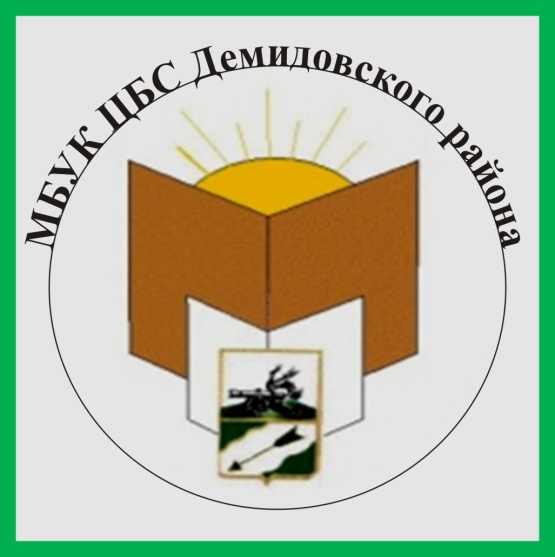 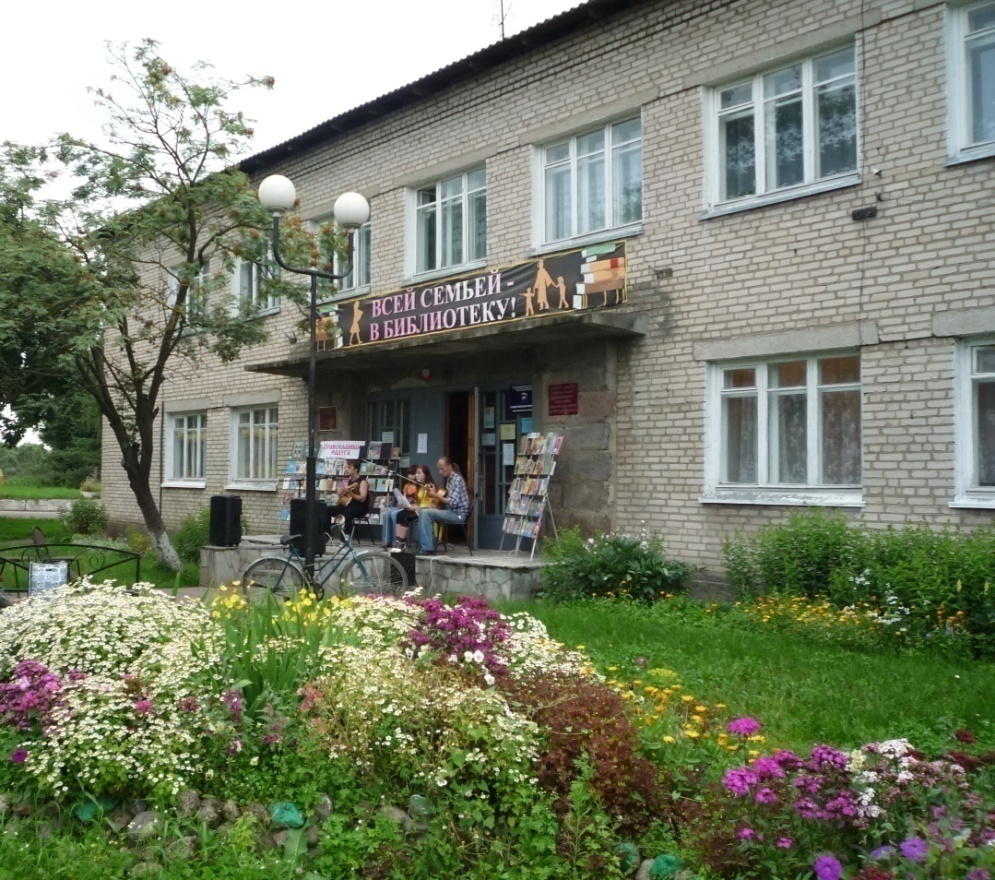 ОТЧЕТ О РАБОТЕ МБУК ЦБС ДЕМИДОВСКОГО РАЙОНА за 2021 годДемидов, 2022                                               Содержание1.События года    Муниципальное бюджетное учреждение  культуры Централизованная библиотечная система Демидовского района Смоленской области   - это уникальный, универсальный интеллектуальный и социокультурный институт, место информационного и духовного общения, рождение новых идей, точка отсчета для многих интересных событий. Задачи: Выполнение основных контрольных показателей работы и привлечение новых пользователей;Обеспечение прав пользователей на свободный доступ к информации;Содействие реализации культурных, образовательных, профессиональных потребностей пользователей;Формирование информационной культуры пользователей;Развитие и продвижение библиотечных услуг населению через внедрение в библиотечные процессы автоматизации и применение новых инновационных форм и методов работы;Повышение комфортности библиотечной среды, формирование положительного имиджа библиотеки, развитие рекламы библиотек и чтения;Обеспечение  сохранности библиотечных фондов.    Библиотека успешно сочетает традиционные и цифровые технологии, предоставляет новые ресурсы и услуги, которые соответствуют запросам самых взыскательных пользователей.  В общей сложности в течение трех  месяцев в Демидовском  районе был объявлен режим обязательной самоизоляции – все библиотеки временно приостановили проведение массовых мероприятий с очным присутствием участников, все структурные подразделения продолжали свою деятельность в сети Интернет: организовывали виртуальные выставки на сайте библиотеки, акции, флешмобы в социальных сетях вк https://vk.com/clubibliotekademidov и   окhttps://ok.ru/group/60588168577272  , принимали участие в   общероссийских,  областных, районных конкурсах и проектах. 1.1.Значимые  события в культурной  жизни МБУК ЦБС.-  В ежегодном областном конкурсе «Библиотека Года» Демидовская центральная районная библиотека стала лауреатом в номинации «Общедоступные библиотеки в виртуальном пространстве: перспективы, возможности и реальность».- XI районные детско-юношеские чтения «Белый Ангел России», посвященные подвигу милосердия Святой Великой княгине Елизаветы Федоровны Романовой в привычной форме не состоялись. Подведение итогов чтений состоялось в заочном формате, и все участники получили благодарственные письма.     - 8 историко-краеведческая конференция  «Демидовцы на службе Отечеству». Её организаторами явились: Отдел по культуре Администрации МО «Демидовский район»,  Отдел по образованию   Администрации  МО  «Демидовский район», МБУК ЦБС Демидовского района, редакция газеты  «Поречанка» (апрель) прошла в  заочном формате. Работа одного из участников принята на V всероссийскую заочную научно – практическую конференцию для школьников «Археология текста: Язык всем знаниям и всей природе ключ», получен сертификат;- Участие в X международном поэтическом конкурсе «Руднянские зори», организованной Руднянской центральной районной библиотекой и литобъединением «Современник». В номинации «Гражданская лирика» В. Шумилов член литературного объединение «Колос»  занял III место;- Участие в 10 ежегодном  летнем Лагере сельских библиотекарей «Экотур по «Смоленскому Поозерью. Демидовский район представляли заведующая Пржевальской  поселковой библиотекой Е.А.Хохрякова и заведующая Демидовской Центральной детской библиотекой.    Главные события библиотечной жизни района в 2021году были посвящены Году Науки и технологий.   Прошли: к 100-летию со дня рождения А. Сахарова час информации «Физик, академик, лауреат», познавательные часы «Нобелевские лауреаты», «Космические дали», вечер-портрет «Гений российской науки» о М.В. Ломоносове. Оформлены книжные выставки «Слово о науке», «Наука в России в лицах», «Андрей Сахаров – человек эпохи», «Знакомьтесь – ваш компьютер», «Эврика!».   8 февраля, в день российской науки, состоялось открытие Года в онлайн – формате. Студент 3 курса естественно-географического факультета СмолГУ Кирилл Кирсанов показал несколько химических опытов, которые можно провести в домашних условиях. (в библиотеке оформлена книжная выставка «2021 год в России – Год науки и технологий», которая действует в течение года)  https://vk.com/clubibliotekademidov?w=wall-151960361_5456    Практически за каждой обыкновенной вещью, окружающей нас в повседневной жизни, стоят имена известных, а чаще безымянных изобретателей. У каждой вещи своя, уникальная и неповторимая история, по-своему интересная и поучительная. Рубрика «История предметов русского быта» (Демидовская центральная районная библиотека и Закрутская поселенческая библиотека) знакомит виртуальных пользователей с историей таких знакомых всем вещей, как самовар, пуговица, серп, зонт, расческа, горшок и т.д. Сотрудники библиотек Демидовского района совместно с читателями подготовили онлайн-рубрику "Изобретения человечества" (Холмовская библиотека, Подосинковская библиотека и  Шаповская библиотека) https://vk.com/clubibliotekademidov?w=wall-151960361_8705   В декабре прошла интеллектуальная онлайн -игра «Что? Где? Когда?» , посвященная Году науки и технологий.- 60-летию первого полета в космос были оформлены книжные выставки «Дорога к звездам», «Знаете, каким он парнем был!», «Человек, шагнувший к звездам», «Они были первыми», «Космическая фантазия», проведено виртуальное слайд-путешествие «Дорогой мужества и открытий», прошли библиосумерки «Книга – путь к звездам».-800-летию со дня рождения А. Невского оформлена книжная выставка «Святой витязь земли русской», проведен исторический час «Александр Невский – сын земли русской».- 130- летию со дня рождения М. Булгакова оформлена книжная выставка-просмотр «Мастер и его творения». В ВК проведены викторина по творчеству писателя «Мгновения судьбы Мастера», онлайн-презентация «Цитаты Мастера», виртуальный портрет «Мир Михаила Булгакова». Библиотека приняла участие в межрегиональном поэтическом марафоне «Читаем Булгакова».- 100 - летию со дня рождения Ю. Никулина проведен вечер-портрет «Человек большого и доброго сердца», краеведческая встреча «Артист с большой буквы», оформлена выставка-просмотр «Великий клоун и актер». Прошла прямая трансляция начала мероприятия «Юрий Никулин: к истокам», в течении года выходила рубрика «Анекдоты от Юрия Никулина», на сайте МБУК ЦБС Демидовского района создан подраздел «К100-летию Юрия Никулина», в котором представлена биография знаменитого земляка, фото и видеоматериал Геннадия Дубино. В социальных сетях «ВК» и «ОК» прошла викторина, посвященная жизни и творческой деятельности Юрия Никулина, в рубрике «Памятники» представлены фотографии и описание памятников России великому актеру и клоуну.- 200 - летию со дня рождения Ф. Достоевского проведен вечер-портрет «Достоевский и его наследие», оформлена книжная выставка «Великий знаток души человеческой», викторина «Здесь с нами Достоевский» (https://forms.gle/hARrGnFSMdZWoMScA),- 200 - летию со дня рождения Н. Некрасова проведен литературный час «Поэзия любви и гнева», оформлена выставка-просмотр «Я песни Родине слагал».- 80-летию со дня начала Смоленского сражения оформлена выставка-просмотр «Не предать забвению»- читальный зал ДЦРБ стал площадкой  для Всероссийской акции  организованной ВПП «ЕДИНАЯ РОССИЯ» «Диктант Победы». Участниками Диктанта стали депутаты районного Совета, учителя школ района, пенсионеры, учащиеся старших классов.- Читатели и коллектив библиотеки приняли участие в Этнографическом диктанте.    Участие в конкурсах:   Демидовская центральна районная библиотека приняла  участие в конкурсах «Смоленской областной библиотеки для детей и юношества им.И.С.Соколова–Микитова»:-  интернет-фотоконкурсе «Фотосессия для книги». В номинации «Bookface» Черванева Т.М. заняла III место;- в межрегиональном поэтическом марафоне «Читаем Булгакова»;- в интернет - фотоконкурсе «Милый сердцу уголок».   В конкурсах ГБУК «Смоленская областная универсальная научная библиотека им. А.Т. Твардовского:-интернет-викторине «Край родной, земля Смоленская».- в межрегиональном конкурсе на лучший видеоролик «Мы читаем? Что читаем? Где читаем?» номинация «Моя библиотека», в межрегиональном конкурсе на лучший видеоролик «Мы читаем? Что читаем? Где читаем?» номинация «Моя библиотека».    Демидовская центральная детская библиотека приняла участие в конкурсе ГБУК «Смоленская областная универсальная научная библиотека им. А.Т. Твардовского на лучший электронный эколого-краеведческий путеводитель «Природа родного края».  Был создан путеводитель « Река Гобза – свидетель старины глубокой» и конкурсе  «Лучшая ЭКО – команда», на лучшую организацию работы экологического клуба в библиотеке. В номинации «ЭКО-знакомство была представлена презентация  клуба «Эко-До»,    Демидовская центральная детская библиотека, Пржевальская детская и поселенческие библиотеки филиалы приняли участие в конкурсах «Смоленской областной библиотеки для детей и юношества  им. И.С.Соколова–Микитова»:- Литературный праздник «Свет под книжной обложкой», посвященный Дню православной книги – 12 марта; - Акция «Областной день поэзии “Добрая лира”»,посвященная 75-летию со дня рождения М.Д.Яснова – 22 марта; - Литературный марафон «Сын земли и звезд» посвященный 60-летию полета Ю.А.Гагарина в космос-апрель;- Областной конкурс сочинений «Помнят люди твой первый полет», посвященный 60-летию полета Ю.А.Гагарина в космос - апрель;- Областной web-турнир юных знатоков истории, посвященный 800-летиюсо дня рождения Александра Невского «Мыслитель.Стратег.Святой» - март; - Акция «Областной день чтения «Светлое слово доброго человека», посвященная 125-летию со дня рождения Б.В.Шергина -27 апреля- Литературно-творческий конкурс «Детство с книгой», посвященный 13-летию со дня рождения А.М.Волкова – апрель;- Областной творческий конкурс «Все дети талантливы», посвящёный195-летию со дня рождения А.Н.Афанасьева;- Акция «Областной день периодики «На журнальной орбите» -14 октября;- Областной интернет – конкурс «В мире Достоевского», посвященный 200-летию со дня рождения Ф.М.Достоевского - октябрь;  - Областной конкурс среди муниципальных библиотек Смоленской области, работающих с детьми, на лучшее библиотечное мероприятие в удаленном режиме - октябрь .-Заведующая Жичицкой поселенческой библиотекой приняла участие в 8 Международном конкурсе профессионального мастерства «Надежды России» и стала победителем в номинации « Пасхальные фантазии»; 2 место в выставке-конкурсе на лучшую масленичную куклу «Сударыня Масленица» г.Смоленск; 1 место в номинации «Декоративно- прикладное творчество»в фотовыставке «Пасхальные традиции» г.Смоленск.- В международной литературной интернет – викторине «Созвездие имен достойных», организованной Челябинской областной библиотекой для молодежи приняла участие читательница библиотеки Кирсанова Д.- Библиотекари и пользователи библиотек Демидовского района приняли участие в социологическом исследовании «Состояние работы библиотек Смоленской области по патриотическому воспитанию» (в рамках реализации государственной программы «Патриотическое воспитание граждан РФ на 2016 – 2020 годы»). -В областных мероприятиях принимали участие юные читатели из центральной детской библиотеки, Пржевальской поселковой детской библиотеки, Бородинской, В.Моховичской, Заборьевской, Подосинковской, Титовщинской, Холмовской, Шаповской поселенческих библиотек – филиалов. 1.2. Федеральные, региональные и муниципальные программы, проекты.Федеральный уровень - В настоящее время цели, основные принципы и направления развития государственной информационной политики определены в документе, утверждённом указом Президента РФ от 09.05.2017 N 203 «О Стратегии развития информационного общества в Российской Федерации на 2017 - 2030 годы». - Федеральная целевая программа «Доступная среда» на 2021-2025 годы- Федеральная целевая программа «Информационное общество» на 2019-2024 годы - Федеральная целевая программа «Культура» на 2019 - 2024 годы- «Десятилетие детства» 2018-2027гг.Региональный уровень –  Областная государственная программа «Развитие культуры и туризма в Смоленской области» на 2014–2024 годы подпрограммы «Искусство», утвержденной постановлением Администрации Смоленской области от 29.11.2013 № 988.Региональный проект «Культурная среда» 2019-2024Региональный проект «Творческие люди» 2019-2024Региональный проект «Цифровая культура» 2019-2024- Областная долгосрочная программа «Развитие информационного общества и формирование электронного правительства в Смоленской области за период  2011 – 2024гг.Региональная программа «Укрепление общественного здоровья» на 2020 – 2024гг.Муниципальный уровень- «Развитие культуры в муниципальном образовании «Демидовский район Смоленской области»  на  2014-2023 года.-«Доступная среда муниципального образования «Демидовский район» Смоленской области на 2018-20203года.-Программа «Энергоэффективность и развитие энергетики в Демидовском районе Смоленской области » на 2016–2023 годы. Библиотечная сеть районаЦентрализованная библиотечная система Демидовского района была создана в 1976 году. В 2010 году приобрела статус муниципального бюджетного учреждения культуры.2.1. Характеристика библиотечной сети.Наименование библиотек в соответствии с Уставом  -  Приложение №1. 2.2. Структурные изменения в сети   В 2021году структурных изменений в сети не производилось.Наряду с библиотеками ЦБС библиотечное обслуживание населения района осуществляют 6 библиотек общеобразовательных школ, библиотека СОГБ ПОУ «Техникум отраслевых технологий» и библиотека  школы-интернат.2.3. Внестационарное библиотечное обслуживаниеОбслуживание населения отдаленных от стационарной библиотеки населенных пунктов велось с помощью внестационарной сети: пунктов выдачи, книгонош.   Совместно с ГКУК Смоленская областная специальная библиотека для слепых продолжает работу пункт выдачи литературы на базе ЦБ.В Пржевальской поселковой библиотеке и ДЦРБ работают уголки для слепых и слабовидящих читателей.2.4. Юридический статус библиотек района.   Учреждение является юридическим лицом и действует в соответствии с законодательством Российской Федерации, на основе «Модельного стандарта общедоступной библиотеки», Устава, «Положения о библиотеках – структурных подразделений», «Правил предоставления платных услуг», Коллективного договора и других регламентирующих документов и нормативно-правовыми актами МО «Демидовский район» Смоленской области.    Учредителем является Администрация муниципального образования «Демидовский  район» Смоленской области.    Деятельность учреждения координирует Отдел по культуре Администрации муниципального образования «Демидовский район» Смоленской области.   МБУК ЦБС это целостное библиотечное объединение, функционирующее на основе общего управления, единого штата, книжного фонда, организационного и технологического единства. Библиотеки, входящие в систему , являются структурными подразделениями.2.5. Изменения в структуре сети в отчетном году.                                   2.6 . Доступность библиотечных услуг.среднее число жителей на одну библиотеку –547 человек.число населенных пунктов и жителей, не имеющих возможности доступа к библиотечным услугам – 0 ;число библиотек, работающих по сокращенному графику – 16 ( 4 на 0,25 ставки,  7 на 0,5 ставки, 5 на 0,75 ставки);     В настоящее время Центральная районная  библиотека частично оборудована (пандус, туалетная комната), с учетом требований «Доступная среда» для лиц с ограничениями жизнедеятельности.2.7. Краткие выводы.    В 2021  году количество  муниципальных библиотек района  сохранились без изменений, главная заслуга в этом Администрации МО «Демидовский район» Смоленской области,  которая на протяжении ряда лет поддерживает   сеть. Сегодня библиотеки, в том числе сельские, все увереннее выходят в виртуальное пространство, расширяют ассортимент предоставляемых населению дополнительных услуг. Доступность является ключевым понятием современной библиотеки. 3. Статистические показателиБиблиотеки района стремятся соответствовать модельному стандарту общедоступной  муниципальной библиотеки.  Сбор и анализ статистических показателей в МБУК ЦБС производит Методико- библиографический отдел  Центральной библиотеки .               3.1.Охват населения библиотечным обслуживанием.3.2. Выполнение показателей.региональная «дорожная  карта»:Количество посещений  средний уровень заработной платы – 25 933 рубля.«муниципальное задание» выполнено на 100 % с учетом корректировки по состоянию на 25 октября 2021 г. (библиотеки не проводили массовые мероприятия  1 квартал).3.2. 1.Объем муниципальной услуги3.2.2.Показатель качества муниципальной услуги3.3.Относительные показатели деятельности библиотек района.3.4.Экономические показатели деятельности библиотек района.3.3.Оказание платных услуг. Платные услуги, оказываемые библиотеками МБУК ЦБС заинтересованным пользователям, являются формой инициативной хозяйственной деятельности и реализуются без снижения объема и качества основных показателей по бесплатному библиотечному обслуживанию населения.3.4.Краткие выводы.  Таким образом, в 2021  году в сравнении с 2020  годом наблюдается снижение  читателей, но идет увеличение посещений за счет виртуальных пользователей в соц.сетях и на сайте.4.Библиотечные фонды.4.1. Общая характеристика совокупного фонда библиотек района. Совокупный фонд МБУК ЦБС Демидовского района на 1.01.2022г. составляет 166716 экземпляров (на 1547экз. больше, чем в 2021г.) Процентное соотношение поступленийРаспределение поступлений по отраслевому составу4.2. Движение совокупного фонда муниципальных библиотек, в т.ч. по видам документов.4.2.1. Поступления в фонды муниципальных библиотек за 2021 год составило: 3605 экз.,   в том числе печатных изданий - 3605 экз.                                                                                                                                                                                                                                                                      электронных документов - 0;Поступление документов составляет 328 экз. в год на 1000 жителей (при нормативе ЮНЕСКО  250 документов на 1000 жителей).                    (Приложение № 2 Таблица №1,№2).4.2.2. Выбытие из фондов муниципальных библиотек с указанием причин исключения из фонда. Из фондов муниципальных библиотек выбыло:                                                                                                                              2058, что составляет 1,23 % от общего книжного фонда, что не превышает допустимой нормы списания. 4.3. Оценка состояния и использования фондов библиотек, находящихся в составе библиотечной сети.Обновляемость фондов - 2,16% при норме модельного стандарта 5%; обращаемость фонда не удовлетворительная.                                   4.4. Финансирование комплектования.(объемы, основные источники) представлены Приложение № 3 Таблицы № 1, №2, №3.4.5. Обеспечение сохранности фондов.  Очень важно скомплектовать интересный и востребованный фонд, но не менее важно сохранить его, предоставляя в пользование как можно большему количеству читателей. Обеспечение сохранности документа – процесс непрерывный, он начинается с момента поступления документов в библиотеку и продолжается на протяжении всего периода хранения и использования.   С целью обеспечения сохранности фонда МБУК ЦБС Демидовского района осуществляется учет фонда в соответствии с Приказом Министерства культуры Российской Федерации от 8.10.2012 г. №1077 «Об утверждении Порядка учета документов, входящих в состав библиотечного фонда».                                                                                                                                                           Создана комиссия  по проверке состояния и списания библиотечного фонда.                                                                                                                                                                                                                                В отчетном году была проведена проверка фонда Центральной районной библиотеки.     Переплетенных и отреставрированных изданий в отчетном периоде нет.В целях соблюдения режимов хранения  регулярно проводятся санитарные дни для поддержания соответствия нормативным требованиям.                                                                                                                         Для оценки режимов хранения фондов в библиотеках имеются термометры, соблюдается умеренная степень освещенности помещений.                                                                                                                                                       Все библиотеки оснащены системой автоматической пожарной сигнализации (АПС).  Размещена информация о действии персонала при возникновении чрезвычайных ситуаций, планы эвакуации.4.6.Краткие выводы по подразделу.  Качество библиотечного фонда и его востребованность  у пользователей напрямую зависит от его целевого состава и отраслевого многообразия. Однако отраслевой состав фонда  не вполне соответствует современным запросам пользователей. Необходимо регулярное финансирование расходов на пополнение фонда современной литературой. Показатель обновляемости фонда составляет 2,16% при нормативе 5% крайне низкий.   Таким образом, общая численность книжного фонда на 01.01.2022 года составляет  166716 экз.  (+ 1547 экз. к уровню прошлого года).Годовой объем комплектования составил  3605 экз., из них:- новых поступлений -  3605 экз.; В связи с недостаточным  финансированием подписка на периодические издания сокращена. За истекший год списано   2058  экз. литературы, что составляет 1,22 % от общего книжного фонда, что не превышает допустимой нормы списания.  Главная проблема комплектования сегодня – недостаточное финансирование.                    5. Каталогизация и оцифровка библиотечного фонда5.1. Создание электронных каталогов и других баз данных библиотеками ЦБС. Создание электронных каталогов и других баз данных библиотеками ЦБС. МБУК ЦБС имеет базу данных – электронный каталог ( далее - ЭК) , включенный в сводный каталог СОУНБ им. А.Т. Твардовского.                                                                                                                                                                          Совокупный объем ЭК –7485  записей.   В 2021 году внесено –1858 библиографических записей,  из них:  ретроспективная конверсия – 32 записи. Доступных в сети Интернет – 7485 записей.Выбывших библиографических записей  нет.5.2.Оцифровка документов библиотечного фонда ЦБС                                                                                                        Оцифровкой документов ДЦРБ не занимается.5.3. Обеспечение удаленным пользователям доступа к полнотекстовым документам электронных библиотечных систем.- Доступ к ресурсам Национальной электронной библиотеки (НЭБ) имеет Демидовская Центральная районная библиотека;- число сетевых удаленных лицензионных документов - 1.5.4. Представительство муниципальных библиотек в сети Интернет.5.5. Краткие выводы.     Проблемами формирования и использования электронных сетевых ресурсов в муниципальных библиотеках района являются:   недостаточное оснащение  библиотек современным оборудованием и программным обеспечением, предоставляющим пользователям доступ к электронным ресурсам;  отсутствие у библиотек профессионального сканирующего оборудования для оцифровки документов; нехватка  автоматизированных рабочих мест (АРМ) для пользователей; недостаточное оснащение библиотек высокоскоростным Интернетом.   Одним из основных условий информатизации является приобретение специализированного программного обеспечения. Ведется работа в программе Руслан, идет создание электронного каталога. Доступ к электронному каталогу возможен с сайта Смоленской областной универсальной библиотеки, что позволяет удаленным пользователям получать актуальную информацию об изданиях, поступающих в фонды библиотек МБУК ЦБС.   Благодаря использованию презентационного мультимедийного оборудования и программного обеспечения культурно-просветительские мероприятия в библиотеках проходят на новом технологическом уровне. 6. Организация и содержание библиотечного обслуживания.6.1Общая характеристика основных направлений библиотечного обслуживания населения района, с учетом расстановки приоритетов в анализируемом году.  В библиотеках ЦБС обслуживают пользователей разных возрастов: детей, молодежь, пожилых и людей с ограниченными возможностями здоровья. Стремительное развитие интернета меняет привычный уклад жизни в библиотеках, сегодня, многие читатели превращаются в удаленных пользователей. Так стали называть пользователя, который получает услуги библиотеки с помощью новых информационных технологий, что позволяет ему находиться вне библиотеки, вдали от ее стен.     Основными направления в работе остаются: продвижение книги и чтения, мероприятия в помощь учебному процессу и образованию, работа с семьей, культурно-досуговая деятельность, пропаганда здорового образа жизни, гражданско-патриотическое воспитание, правовое воспитание, экологическое просвещение, духовно-нравственное воспитание, но все эти направления  пришлось переносить  и развивать в новом для нас формате - в виртуальном пространстве.    Социальное партнерство в деятельности муниципальных библиотек за последние годы стало одним из важных направлений. Сотрудничество с различными учреждениями и организациями помогает улучшить библиотечное обслуживание, сделать ярче и качественнее библиотечные мероприятия, удовлетворяет потребность пользователей в получении необходимой информации и услуг. Практически ни одно мероприятие в библиотеке, не обходится силами только самих библиотекарей, всегда рядом – надежные партнеры, помощники-волонтеры, читатели. Все библиотеки координируют свою работу с административным аппаратом, общественными и социокультурными организациями, школами, детскими садами, Домом культуры,  школой искусств, техникумом, Домом детского творчества, общественными организациями (ВОИ, Совет ветеранов, женсовет), Приходом Покровской церкви, Банками, МФЦ, НП «Смоленское Поозерье», Военным комиссариатом,  ЗАГСОМ и другими.      На базе ЦРБ открыта местная общественная приемная партии «Единая Россия», в которой проходят приемы граждан депутатами  различных уровней власти -  от  районной до Государственной Думы.     Библиотеки  системно принимают участие в культурно-массовых мероприятиях проводимых в районе. Участие в масштабных акциях  способствует укреплению положительного образа и престижа наших учреждений среди населения. В настоящее время МБУК ЦБС ставит своей задачей дальнейшее развитие партнерских отношений с различными учреждениям и организациями, общественными объединениями по реализации акций, библиотечных программ и инновационных проектов.6.2.1. Программно-проектная деятельность библиотек     Библиотеки имеют большой опыт работы по авторским и целевым программам и проектам,  в условиях ограничительных мер приходится видоизменять  эту деятельность, приспосабливаясь к новым условиям.  В МБУК ЦБС Демидовского района разработаны программы:- по информационному обеспечению системы патриотического воспитания и просвещения граждан на 2017-2020 г.г. «Нам мир завещано беречь». Составной частью Программы являются: военно-патриотическое воспитание, краеведение, духовно – нравственное просвещение, правовое просвещение.В  рамках программы в библиотеках  системы проводятся краеведческие и патриотические часы «Листая прошлого страницы»,  выставки-просмотры «Помнить, чтобы не повторилось», акции,  виртуальные путешествия по местам боевой славы и мультимедийные экскурсии по городам-героям:  «Солдаты Победы», «Сквозь время и пространство. -обслуживание лиц с ограниченными физическими возможностями «Доброта» – индивидуальное обслуживание на дому –    56 пользователя.- краеведческая работа строиться в рамках программы «Свет малой Родины» (2018-2020).     В каждой библиотеке – филиале выбран свой профиль, приоритетное направление в работе:Демидовская центральная районная библиотека: Работа ведется по программам: «Жизнь в руках живущих» 2021-2023, «Молодежь: территория выбора» 2021-2023, «Дороги, которые мы выбираем» 2021-2023.   Демидовская центральная детская библиотека  строит свою работу в рамках программ: «Островок семейного чтения» - центр семейного чтения, «Давай с природою дружить» - программа по экологическому просвещению, «Зерна духовности» - работа кафедры православной литературы «Православная радуга», «Ты не один» - работа с детьми инвалидами и детьми, оставшимися без попечения родителей. Баклановская- краеведческая программа «Смоленщина – мой край родной».Бородинская- краеведческая программа «Мы возвращаемся к истокам» .  Верхне-Моховичская- работа с семьей по программе «Семейная академия». Дубровская- работа  с семьей по программе  «Свет книг не гаснет в нашем доме». Жичицкая-краеведческая «Люби свой край - уважай свою историю».Заборьевская-  работа с детьми по программе «Вместе открываем мир» . Закрутская- библиотека – музей,  краеведческая программа «Я эту землю родиной зову».  Закустищенская–экологическая программа «Край родной – капелька России». Коревская библиотека  клуб- краеведческая программа «Пока живет село – живет Россия». Луговская библиотека - клуб  - краеведческая программа «Сердцу милый уголок». Михайловская библиотека – эколого – краеведческая программа «Родословная моей семьи». Подосинковская– экологическая программа «В судьбе природы - наша судьба».Полуяновская – работа клуба  « Собеседник».Титовщинская- социально правовая служба «Соучастие в судьбе».Холмовская-эколого-краеведческая программа – «Россия начинается с деревни», уголок народного быта. Шаповская  – программа по работе с семьей «Тепло семейного очага».Пржевальская библиотека экологическая программа  «В краю озерном».Пржевальская  детская библиотека-программа по работе с    семьей «Семья. Чтение. Библиотека».                          6.2.2. Работа библиотек  в виртуальном пространствеОдна из ключевых тенденций современных библиотек - все более уверенное вхождение в виртуальное пространство Интернет. В этих условиях библиотека получает возможность коммуникации с читателями не только через имеющиеся материалы и книги своего фонда, но и через интернет-ресурсы. Новые возможности, открытые для библиотек в Интернете, поднимают их на новый уровень обслуживания, меняя их статус и значение в жизни общества, превращаясь в современные информационные центры, которые стремятся удовлетворить все потребности в получении информации для пользователей. Сегодня библиотеки применяют новые формы работы (электронные выставки, виртуальные экскурсии и презентации, чат-конференции, транслирование библиотечных мероприятий онлайн, обзоры сетевых ресурсов), создают новые типы ресурсов (виртуальный выставочный зал), используя для этого RRS-рассылки, социальные сети, фото - и видео сервисы. Читатели могут посетить виртуальные мероприятия, получить наглядное представление об имеющихся изданиях и услугах библиотек. Пользователям предоставляется возможность получать доступ к большим объемам данных в любое время и в любой предметной области, взаимодействовать между собой в среде Интернета. 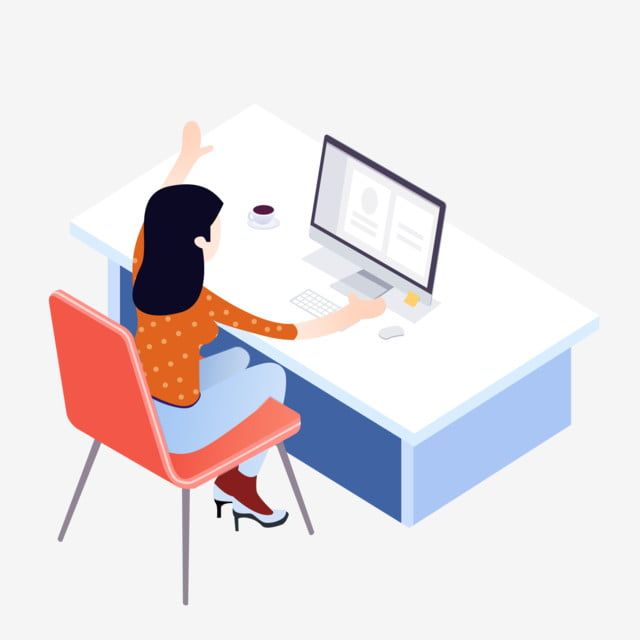    Виртуальное пространство библиотеки включает в себя веб-сайт, электронный каталог, подписные книжные ресурсы, группы библиотеки в социальных сетях, электронную рассылку.    Сайт МБУК ЦБС Демидовского района создан в 2013 году http://demidov.library67.ru/. На нем размещена информация о современном состоянии и история библиотеки, режиме работы, собственная база данных и иные информационные продукты библиотеки, читательские отзывы, библиотечные новости и события, состав работников, контактная и иная информация. В настоящее время на сайте библиотеки действуют: электронный каталог, в нём отражены все вновь поступившие издания, и библиографическая база данных периодических изданий СОУНБ им. А. Т. Твардовского «Аналитическая роспись статей», в которую вносим  аналитические библиографические записи из районной газеты «Поречанка». Библиографическая продукция собрана на сайте библиотеки в разделе «Галерея. Презентации и публикации».   Самый распространенный дистанционный способ раскрытия библиотечного фонда — создание и размещение на сайте библиотеки виртуальных выставок: «Самая, самая... книга»; «Путешествуем по страницам книг»; «Книги, которые проживаешь, а не читаешь»; «Поэт из нашего города»; «Нам эту дату не забыть»;  «Помнить, чтобы не повторилось»; «Листая истории страницы»;  «Сохраним живую природу»;  «Вязание крючком»; «Современные книги современным читателям». Виртуальные выставки, размещенные на сайте в 2021 году, представляют фонд библиотеки, способствуют формированию и поддержанию имиджа. Работая в режиме удаленного доступа, сотрудники ДЦРБ подготовили увлекательные  виртуальные обзоры: «День медработника», «Я счастлив служить Отчизне» (А. Твардовский), «Александр Куприн», «День России», «Нам эту дату не забыть», «День ВДВ», «О своей войне рассказать могу только я сам»(100 лет А. Кондратьеву), «Курская дуга», «РэйБредбери», «Олег Рой», «Листая истории страницы», «Всероссийский день словарей и энциклопедий», «Константин Симонов: журналист, писатель, фронтовик». Ежеквартально представляются  виртуальные обзоры новинок: «История любви, подаренная книгой»; «Спешите прочитать! Детективы»; «Современные книги, современным читателям». Компьютеризация   позволила применять новые формы для  продвижения книги и чтения – виртуальные путешествия «В союзе звуков, чувств и дум» (Пушкинский день России), видеочасы «Смоленский соловей России», «Отчизны пламенный певец» (120 лет со дня рождения М. Исаковского), электронные презентации «Военная проза Михаила Шолохова», «Мир Ивана Бунина», онлайн – викторина «Города в жизни Ивана Бунина», которые подняли библиотечные мероприятия на иной качественный уровень. Именно эти формы проведения мероприятий позволили  активизировать читательскую и творческую заинтересованность реальных и потенциальных посетителей,  сделали чтение и книгу привлекательной и актуальной в глазах пользователей,  особенно молодежи.    Число обращений к сайту  за отчетный период составило – 8250  . По нашим  наблюдениям на сайте пользователи чаще всего просматривают анонс мероприятий и краеведческий материал, представленный в большом объеме.  Интересуются разделом «Календарь знаменательных дат», «Обзор новой литературы». Регулярно оставляют отзывы о посещении и работе библиотек.     В 2015 году учреждение зарегистрировалось в АИС «Единое информационное пространство в сфере культуры». В 2019 зарегистрирована Демидовская центральная детская библиотека. На платформе PRO. Культура. РФ размещаем информацию о наиболее значимых мероприятиях, запланированных в учреждениях. В 2021г. размещена информация  о выставках: «Мир ваз», «Человек, шагнувший к звездам», оформленных в центральной библиотеке и об экспозиции «Зимующие птицы нашего края» в детской библиотеке и другие  (8шт).   В 2017 году создана  группа Демидовской центральной библиотеки в социальной сети «ВКонтакте» https://vk.com/clubibliotekademidov. Количество участников постепенно увеличивалось, а в год пандемии росло буквально на глазах. Сегодня группа насчитывает  1208 участников. Пользователи группы принимают  активное участие во всероссийских сетевых акциях и челленджах; в предложенных Демидовской библиотекой викторинах, видеопоздравлениях, онлайн марафонах, флешмобах, прочтении стихотворений и запись их на видео, проектах: «Бессмертный полк моей семьи», «Места родные».  В группе ВК можно не только прочитать интересные факты из жизни и творчества писателей, но и прослушать аудиофайлы их произведений, аудиозаписи классической музыки и песен. Посты рассказывают о событиях, происходящих в библиотеке и в литературном мире. Жанр в основном используется информационный, кратко излагается событие, новость. Иногда посты комментируются читателями, таким образом, устанавливается прямая связь. Посты обновляются регулярно, примерно раз в неделю, и является залогом успеха работы библиотеки в сфере инноваций.«Одноклассники» – популярная социальная сеть, группу Демидовской центральной библиотеки ОК https://ok.ru/group/60588168577272 создали в декабре 2020г.    (698 подписчиков).  «Одноклассники» – отличная площадка для пропаганды детского и семейного чтения. В группе можно посмотреть рекомендации книг, а также узнать о событиях в библиотеке, поучаствовать в опросе. Есть посты с музыкой и детскими песнями. Выходят интеллектуальные онлайн – игры «Что? Где? Когда?» и онлайн - уроки профориентации. Информация со страниц периодических изданий, краеведческие материалы и развлекательная информация. На странице можно узнать справочную информацию о библиотеке и её контакты. Интересны посты с информацией об известных писателях и факты о литературных произведениях. Группа создана для того, чтобы любители книг и чтения могли поделиться своим мнением о прочитанном, порекомендовать книги другим, общения и обсуждения по вопросам литературы. Помимо библиотечных новостей, здесь можно узнать информацию о новинках, прочитать обзоры, перейдя по соответствующим ссылкам. Также здесь можно поучаствовать в опросах «Какая книга у вас самая любимая» и «Кого любим читать». На странице можно посмотреть видеоролики к памятным датам и библионовости. Для информирования своих читателей ЦБС широко использует возможности собственного сайта и странички в социальных сетях. Современные средства связи: электронная почта и телефон позволяют  не только оперативно доводить информацию до пользователя, но и поддерживать с ним постоянную связь.   В 2021 году на сайте создана Виртуальная справочная служба, которая позволила  выполнять информационные запросы пользователей в полном объеме, качественно и быстро.  Читатели, не выходя из дома,  в любое время суток на сайте  библиотеки  могут обратиться к каталогам, картотекам,  библиографическим и краеведческим материалам. Актуальными форматами работы  в онлайн-режиме становятся: виртуальные выставки и обзоры новой литературы, аннотированные списки художественной литературы, обзоры творчества писателей-классиков и современных авторов; публикации с подборками книг и аудиокниг,  радиоспектаклей и художественных и познавательных фильмов. Все это позволяет заинтересовать виртуальных посетителей библиотеки и увеличить в дальнейшем их количество.  Интернет позволяет получить почти всю необходимую, и что особенно важно, новую и оперативную информацию, не  выходя из дома или даже находясь в дороге. И поэтому не удивительно, что люди, которые раньше ходили в библиотеку, сейчас ищут всё, что им необходимо в Интернете. С учётом этой ситуации, можно сказать, что если читатель не идёт в библиотеку, то библиотека должна идти к читателю. И в этом социальные сети – одни из лучших помощников. Эти ресурсы позволяют создать полноценное, интерактивное интернет представительство библиотеки. Вести эти странички оказалось не просто, но отдача их впечатляет. В связи с производственной необходимостью в штат Демидовской Центральной библиотеки введена должность заведующего информационным отделом, по продвижению работы в онлайн-режиме в соцсетях. Просмотры, лайки, комментарии, вопросы – такое общение с читателями возникло у нас в виртуальном формате. Новость благодаря Интернету может облететь всю страну за считаные часы. Люди, которые никогда не слышали о нашей библиотеке, прочитав одну из новостей, становятся нашими читателями, и при этом не только в Интернете. Виртуальное пространство не заменит библиотеки, а вот работа в этой огромной сети позволит даже самой маленькой «библиотеке» стать для людей большой и значимой, позволит привлечь к себе должное внимание и поможет нести свет и знания людям.                             6.2.3. Продвижение книги и чтения  В библиотеках системы ведется большая работа по продвижению чтения среди разных категорий пользователей. Основной целью проводимых мероприятий является формирование потребности в книге и чтении, воспитание необходимости духовного и интеллектуального роста человека, его самообразование. В рамках этого направления постоянно оформляются выставки, на которых представляются книги-юбиляры, юбиляры – авторы, новинки и популярные издания. Выставочная деятельность становится информационно более емкой, лаконичной, нешаблонной, с привлечением художественных и декоративных элементов, природного материала, рисунков, поделок, вещей и предметов, помогающих создать образ человека или эпохи. Такая зрелищная информация позволяет позиционировать чтение как неотъемлемую часть жизни современного человека, необходимую для успешной образовательной, профессиональной и творческой деятельности. Она хорошо воспринимается аудиторией, способна улучшить имидж библиотеки.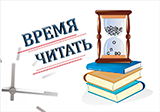      Со времени введенных ограничений в обслуживании пользователей в социальной сети ВК, стали постоянно выходить рубрики «Книга недели», «На журнальной орбите», «Интересные факты», «Бессмертный книжный полк», «Детектив по пятницам»- аудиокнига, которые хорошо воспринимаются аудиторией, побуждают многих читателей, когда обслуживание возобновилось,  обращаться к литературным первоисточникам и этим увеличивают приток пользователей в библиотеку.    С целью пропаганды чтения, привлечения внимания к книге при помощи визуальных средств библиотеки использовали короткие видеоролики. Пржевальская поселковая детская библиотека – филиал предложила удаленному пользователю библиорубрику «Мамины сказки».   К 115 лет со дня рождения поэта Агнии Львовны Барто прошел онлайн-марафон чтения «Агния Барто в стране детства», в котором приняли участие 56 юных любителей поэзии.  Во Всемирный день поэзии прошла онлайн-акция «Стихами  души сберегая». Библиотекари МБУК ЦБС Демидовского района записали видеоролики, где читали свои любимые поэтические строки.   В поэтическом онлайн- марафоне "Флаг державы - символ славы" приняли участие как библиотекари, так и читатели города.  Коллектив присоединился  к Всероссийской акции "Декламируй", приуроченной ко Дню русского языка  (Титовщинская поселенческая библиотека, Пржевальская поселковая библиотека, Закрутская поселенческая библиотека, Демидовская центральная районная библиотека).  В ряде библиотек разработаны авторские программы по продвижению чтения: программа семейного чтения «Тепло семейного очага» (Шаповская б/ф), программа летнего чтения «Читаем и играем» (ДЦДБ). В библиотеках работают любительские объединения: клуб «Литературные четверги» (ДЦРБ), клуб юных любителей чтения «Книжник»- ДЦДБ, молодежный  клуб любителей литературы «Искра» ( Бородинская библиотека). Проходят интеллектуальные игры в клубе знатоков «Что? Где? Когда?». Участники литературного объединения «Колос» уже не первый год принимают активное участие в международном поэтическом конкурсе «Руднянские зори». В активе сотрудников нашей библиотеки разнообразные по тематике и форме подачи материала мероприятия, цель которых – стимулировать интерес к чтению. Ежегодным масштабным событием в поддержку чтения является Всероссийская акция «Библиосумерки» и  «Читающая Смоленщина». Читальный зал под открытым небом «Литературная скамейка» на протяжении лета радует демидовцев и гостей города возможностью приобщиться к книге и чтению на свежем воздухе.    Никто уже не сомневается в том, что развитие компьютерных технологий дало возможность библиотеке быть конкурентоспособной на рынке информационных услуг. Компьютеризация   позволила применять новые формы для  продвижения книги и чтения – виртуальные путешествия «В союзе звуков, чувств и дум» (Пушкинский день России), видеочасы «Смоленский соловей России», «Отчизны пламенный певец» (120 лет со дня рождения М. Исаковского), медиапутешествия «Поэма «Анна Снегина»: музей одного произведения» (125 лет со дня рождения С. Есенина),  медиакалейдоскопы «Будь на «волне» - читай», электронные презентации «Военная проза Михаила Шолохова», «Мир Ивана Бунина», «Иван Бунин: вечный странник», которые подняли библиотечные мероприятия на иной качественный уровень. Именно эти формы проведения мероприятий позволили  активизировать читательскую и творческую заинтересованность реальных и потенциальных посетителей,  сделали чтение и книгу привлекательной и актуальной в глазах пользователей,  особенно молодежи, зачастую воспринимающей печатный аналог как устаревший формат                                                6.2.4 Библиотека и  семья.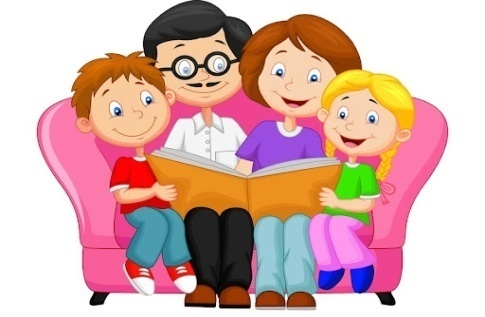      Библиотеки, обладающие книжными богатствами, квалифицированными кадрами, определенным опытом в работе с семьей, могут сделать очень многое в возрождении культуры семейного общения. Семейное чтение – неотъемлемая часть формирования духовной культуры личности. Это творческая читательская деятельность взрослых и детей в условиях общения, направленного на целостное развитие личности растущего человека, на совершенствование педагогической образованности родителей. Чтению подрастающего поколения необходима поддержка – в первую очередь самых близких людей – родителей. Такое общение воспитывает больше, чем назидательные слова. Именно с этой целью были созданы клубы семейного чтения «Семья» в Дубровской библиотеки, клуб «Хозяюшка» в Жичицкой библиотеке, «Семейный очаг» в Шаповской библиотеке, ДЦДБ и Пржевальской поселковой детской библиотеке клубы «Мама, папа, и Я!». Работа семейного клуба «Мама, папа и Я»  ДЦДБ временно перешла в формат онлайн.  Дети и родители принимали участие в акциях и флешмобах проводимых в социальных сетях ВК и ОК. Члены клуба приняли  активное участие в  марафоне чтения стихов  «Агния Барто в стране детства» - февраль, акции «Чудетство Михаила Яснова»,  онлайн чтении «Космос в стихах», поэтическом флешмобе «Мы папе посвящаем строки», поэтической композиции «У нашей мамы праздник».   Состоялся утренник «Сундучок семейных сокровищ», посвященный дню семьи – май.  В 2021 году в виртуальном формате прошли такие мероприятия  в поддержку семьи и семейного досуга, как онлайн – акция «Ромашка – символ семьи», литературный флешмоб «Мы посвящаем папе строки» (Холмовская библиотека, Верхне - Моховичская библиотека, Пржевальская поселковая библиотека,  Титовщинская библиотека, Жичицкая библиотека,  Демидовская центральная детская библиотека). Ко дню матери - поэтическая минутка «мама, милая мама», мини-опрос «Мамины увлечения», онлайн-акция «Мамины увлечения», поэтическая композиция «У нашей мамы праздник», онлайн-презентация «Святые дочери России», обзор художественной литературы о матери, которая имеется в фонде Демидовской центральной районной библиотеки "Всех милее на свете мамочка моя".                                         Деятельность Центра чтения   Возрождение традиции семейного чтения, способствование усилению роли родителей в приобщении детей к чтению – важная составляющая в деле продвижения книги в детской и подростковой среде. В 2016 году в детской библиотеке открылся центр семейного чтения «Островок семейного чтения». В читальном зале выделена зона для этого центра. Собирается литература для семейного чтения. Все мероприятия семейной направленности проходят в рамках центра. Ведется индивидуальная работа с родителями. В библиотеке создан клуб «Мама, папа и Я».    В связи с неблагоприятной эпидемиологической обстановкой  очные встречи  в клубе временно приостановлены.  Активные участники клуба принимали участие в мероприятиях в онлайн формате.6.2.5. Культурно-досуговая деятельность   Библиотеки используя свой огромный интеллектуальный потенциал, ресурсы, разнообразные формы, методы и средства работы создает благоприятную площадку для интересного и полезного общения, способствует социализации, духовному росту, саморазвитию пользователей. Наши постоянные читатели знают, что здесь можно интересно и с пользой провести время – на мероприятиях, где люди являются не пассивными слушателями, а активными участниками.     В 2021  году библиотеки провели   1153  культурно-просветительских мероприятий, которые посетило  9566  человек. Вниманию пользователей было  предложено   -    734   книжных выставок. Выставочная деятельность в библиотеках развивается, отвечая основным требованиям комфортности, наглядности, доступности, оперативности. С помощью тематических книжных выставок библиотеки активно популяризируют свои фонды. Тематика книжно-иллюстративных выставок достаточно разнообразна: «Наука – поэзия нашего века» ко Дню российской науки; «Да здравствует чтение!» к Всероссийскому конкурсу юных чтецов «Живая классика»; «Жизнь происходит от слова…» к Международному дню родного языка; «Мы помним вас, ребята из Афгана…» ко дню вывода советских войск из Афганистана; «Непокорённый Ленинград»; «Хроники христианской жизни» ко Дню православной книги. К Международному Дню родного языка библиотеки представили читателям книжные выставки: «Жизнь происходит от слова…», «Великое назначение». Библиотеки все чаще используют такую форму работы, как экскурсия. Её основная функция – знакомство с библиотекой, привлечение новых читателей, формирование информационной культуры личности. Проведены экскурсии для воспитанников детских садов,  первоклассников города, студентов 1 курса техникума.  Чтобы привлечь пользователей  библиотекари стараются проводить мероприятия, отличающиеся разнообразием. Поэтому традиционные формы работы сочетаются с онлайн-форматом.    Невозможно представить Новый год без елки, а елку – без игрушек. Уже несколько лет в декабре библиотека проводит выставку-конкурс на лучшую новогоднюю поделку. В этом году жители города и района предоставили 30 неповторимых и  сказочных новогодних игрушек, выполненных в различной технике. Голосование за лучшую поделку проходило в нашей группе Вконтакте. В январе прошло торжественное награждение победителей и участников конкурса «Твоя игрушка на елку».   В целях популяризации культурно-досуговой  деятельности, формировании всесторонне развитой, духовно богатой личности в библиотеке проводятся экскурсии «Книга – окно в мир», «Есть храм у книг – библиотека», вечера-портреты «Человек большого и доброго сердца»,  краеведческие встречи «Артист с большой буквы» (к 100 - летию со дня рождения Ю.Никулина), оформляются книжные выставки «Международный день родного языка», «Честная Масленица», «Лишь слову жизнь дана», «Под покровом Петра и Февронии», «Великий клоун и актер», проходят выставки творческих работ «Мастерство умелых рук», «Прекрасное пленяет нас всегда», «Все дело в шляпе», «И жар души, и рук творенье».  23 апреля в связи с празднованием 60-летия первого полета в космос в библиотеке прошли библиосумерки «Книга – путь к звездам».  Ставшая уже доброй традицией Всероссийская акция «Библиосумерки» впервые прошла одновременно в офлайн и онлайн режимах.   Виртуальная акция «Библиосумерки 2021», посвященные 60-летию первого полета человека в космоса, включила в себя интерактивную викторину «Сын земли и звезд» (https://learningapps.org/watch?v=pu2vme89k21), музыкальную гостиную "Космические песни", просмотр мультфильма Галины Голубевой «А как наши космонавты», виртуальную выставку детских рисунков и поделок «Космические фантазии». Так же прошли онлайн-трансляции с презентации книги стихов Ю.Ковалева «Каменный дождь» и брейн-ринга «Звездные пути», прошедших  офлайн-формате.   Основная цель акции – поддержка чтения, развитие интереса к книге, как к культурному явлению, историческому наследию и важному источнику знаний и коммуникации. На импровизированной площадке «Млечный путь поэзии» поэт, член литературного объединения «Колос» Г. Язенькин прочитал стихи из своего сборника «Полет в бессмертие». В читальном зале прошла презентация книги стихов И. Ковалева «Каменный дождь». В детской библиотеке за титул чемпиона в интеллектуальной игре Брейн-ринг «Познавая космос» боролись две команды: студенты Техникума отраслевых технологий - команда «Космический отряд» и учащиеся средних школ – команда девушек «Покорители Галактики». Непростые вопросы на знания, логику и эрудицию позволили участникам почувствовать себя на месте игроков «Что? Где? Когда?». Никого было не смутить сложными вопросами, никто не боялся рисковать, все хотели проверить свои интеллектуальные способности и узнать что-то новое. И у игроков это получилось. Благодаря единству, командному духу и сообразительности Брейн-ринг закончился победой «Космического отряда» 7:6. Но ребята, как истинные джентльмены дали девушкам отыграться. В итоге счет сравнялся 7:7.  Узнать свое будущее, какому литературному герою вы соответствуете, а также получить ответ на волнующий вопрос можно было в астрономическом салоне библиомании «Книга и звезды». Тем, кто любит спорт, было предложено сразиться в шахматном турнире. А в фотозоне «Я космонавт» сделать селфи и фото на память.  Работники библиотеки постарались подарить всем множество ярких впечатлений, интересно провести время, расширить свой кругозор и обогатиться духовно.   К Всероссийской онлайн - акции «Культурная суббота» присоединились библиотеки Демидовского района, которые представили: выставку – презентацию «Гордость и слава поселка Пржевальское»,  виртуальная книжная выставка "Калейдоскоп увлечений", выставки декоративно-прикладного искусства «Прекрасное пленяет нас всегда» и «Мир наших фантазий». Юные читатели библиотек МБУК ЦБС Демидовского района приняли участие в онлайн чтениях стихотворений на родном языке «В мире поэзии». Надо отметить, что за время коронавирусной изоляции связь с читателями стала крепче. В социальной группе ВК мы продолжаем вести постоянные рубрики «Поэзия в музыке и красках», «История предметов русского быта», «Необычные праздники», а также проводить мероприятия. Так, в январе прошел день селфи в библиотеке «Фотосессия с книгой», в мае виртуальное путешествие ко Дню славянской письменности и культуры «Бесценнейшее чудо на земле», ко Дню семьи, любви и верности онлайн-обзор художественной литературы «Семья, чтобы жизнь продолжалась» и онлайн-вернисаж фотографий «Моя семья», в ноябре ко Дню матери библиотекари подготовили и провели литературный час «Всех милей на свете мамочка моя». Эти, и другие материалы, представленные в социальных сетях, достойно несли как информационную часть, так и сильную эмоциональную составляющую. Работа в удаленном режиме с одной стороны лишила близкого общения с читателями, а с другой стороны открыла возможность расширения аудитории с сохранением общения через комментарии.6.2.6. Работа с молодежью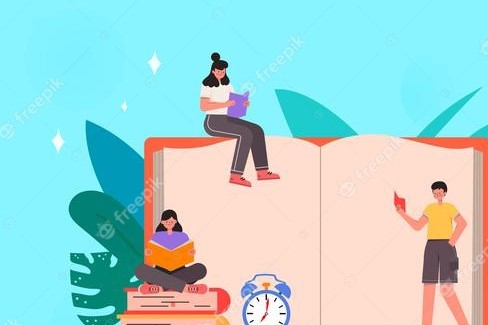 Глубокие социальные перемены, происходящие в нашей стране, резко обострили положение ее юных граждан: растут преступность и правонарушения среди несовершеннолетних, приобретают серьезные масштабы детский алкоголизм и наркомания.Утверждение в обществе понимания ценности сохранения здоровья нации, стремление к гармоничному развитию физических и духовных сил каждой личности является важнейшей социально значимой государственной задачей. В Демидовской центральной районной библиотеке разработана программа по работе с молодежью «Молодежь: территория выбора». Библиотека, используя все доступные ей формы, как офлайн, так и онлайн, предоставляет своим пользователям информационные ресурсы, раскрывающие различные аспекты правильного образа жизни. Чтобы повысить информационный уровень молодежи в вопросах, касающихся табакокурения, употребления алкоголя, наркотиков, какой вред здоровью они наносят в рамках молодежного клуба «Грани» работники библиотеки с учащимися средних школ и  студентами СОГБ ПОУ «Техникум отраслевых технологий» в 2021 г. провели час здоровья «Обманчивое удовольствие», акцию «Сделай правильный выбор», РосКвиз «Спорт в нашей жизни». На страничке в социальной сети ВК представлена  видеопрезентация «Жизнь прекрасна без вредных привычек». В дополнение к проведенным мероприятиям выпускаются информационные буклеты, закладки, листовки.В жизни человека обязательно наступает момент, когда он задумывается: Кем быть? Какое выбрать дело, чтобы оно было интересным и приносило пользу людям? Чтобы помочь старшеклассникам в решении этих задач, в библиотеке разработана программа по профориентации учащихся «Дороги, которые мы выбираем». Библиотекари в социальной группе ВК постоянно проводят в форме интервью онлайн-уроки профориентации, на которые приглашают работников разных специальностей. Так прошли: «Журналист – это такая профессия», «Служу стране» (профессия военного), «Мое призвание - культура», «МЧС спешит на помощь», «Хранителям книг посвящается» (профессия библиотекаря), «Благодарна и трудна работа ежедневно маму заменять» (воспитатель детского сада), «Профессия учителя интересна и многогранна», «Рабочие специальности» (повар), «Профессия энергетик» https://vk.com/clubibliotekademidov?w=wall-151960361_6955 . С помощью коротких видеороликов ученики получают знаний о различных профессиях, способах и путях их приобретения. Информация строится на общении библиотекаря с известными людьми города, работающими в той или иной профессии.   Ко дню учителя было подготовлена онлайн - акция «Благодарю тебя учитель», где 63 учителя школ нашего района получили от  МБУК ЦБС  благодарности за многолетнюю помощь в проведении совместных мероприятий, направленных на воспитание у детей и подростков любви к чтению и книгам.    Практически вся работа Демидовской центральной детской библиотеки направлена на профилактику негативных явлений среди подрастающего поколения.  В период с сентября по октябрь 2021 года провели  следующие мероприятия для несовершеннолетних в очном режиме: «В государстве – школа» - акция, посвященная дню Знаний - 1.09; «Каждому человеку путь открыт в библиотеку» - экскурсия - 17.09; «Земляки – герои» - патриотический час, посвященный дню освобождения Смоленщины - 21.09. «В мире детских журналов» -  познавательное путешествие  в рамках акции «Областной день периодики «На журнальной орбите» – 14.10.      К каждой знаменательной дате оформляются книжные выставки - просмотры  и обзоры, тем самым мы рассказываем своим читателям о праздниках и рекламируем книжный фонд библиотеки. По профилактике негативных явлений были оформлены следующие книжные выставки: «Со здоровьем я дружу», «Услышать друг друга», «Мы разные, но мы дружим», «Большие права маленького человека», «Азбука вежливости», «Мир приветствий и добра».     В Титовщинской библиотеке действует центр правовой информации для подростков «Соучастие в судьбе». В центральной районной библиотеке, на базе ЦСЗИ, в 2010 году был создан и действует молодежно-правовой клуб «Гражданин 21века ». В связи с распространением коронавирусной инфекции и объявления об ограничении проведения культурно-массовых мероприятий в помещениях учреждений проведены занятия для клуба в режиме онлайн и  офлайн. Час полезной информации «Персональные данные: история и реальность», в рамках которого сотрудник полиции провел беседу о защите персональных данных и вручил памятки. Тематический час (онлайн) «МЧС: интересно и полезно», посвященный профессии спасателя.  В целях профилактики вредных привычек среди молодежи проведен информационный час «Жизнь прекрасна без вредных привычек».  К Всемирному дню прав  ребенка в рамках занятия состоялся урок правоведения «Счастливое детство по закону».  В ноябре была организована встреча с представителем прокуратуры, посвященная 300-летию надзорного органа в России «Прокуратура на страже закона». Рассказать о работе органов прокуратуры в Демидовскую центральную библиотеку пришёл прокурор Демидовского района, советник юстиции Максим Игоревич Смирнов.  Успешная деятельность клуба «Гражданин 21 века» способствует повышению значимости библиотеки для воспитания чувств гражданской ответственности молодёжи, её заинтересованности политическими процессами в стране, формированию у молодежи мировоззрения, основанного на уважении к закону, знаний ими своих прав и обязанностей, умению найти пути решения насущных проблем. Правовые знания нужны не сами по себе, а как основа поведения в самых разных ситуациях.    Несмотря на режим вынужденной самоизоляции, библиотеки ни на минуту не прекращают свою работу, продолжая ежедневно общаться со своими читателями, консультируя их в онлайн-режиме, организуя новые акции и флешмобы. Проводимые мероприятия, способствуют формированию у подрастающего поколения активной жизненной позиции, неприятию мысли наркомании, алкоголизма, курения, убеждению о престижности здорового образа жизни.  Мы уверены, что вся эта работа делается не зря и многим выпускникам поможет найти профессиональную стезю в жизни.                          6.2.7. Гражданско - патриотическое воспитание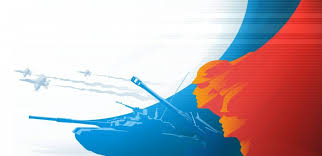 Хранить память поколений о прошлом своей страны – одна из задач библиотек. К настоящему времени  в библиотеке накоплен большой опыт работы по патриотическому воспитанию и формированию гражданской позиции.    В своей деятельности по данному направлению работы МБУК ЦБС Демидовского района руководствуется программой по информационному обеспечению системы патриотического воспитания и просвещения граждан «Завещано помнить».  Проводимые мероприятия как офлайн, так и онлайн знакомят молодых читателей с историей нашего государства, его символикой, героическими страницами, славными традициями  дедов и прадедов. В 2021 г. в рамках молодежного клуба «Грани», молодежного правового клуба «Гражданин XXI века» с учащимися средних школ и студентами СОГБ ПОУ «Техникум отраслевых технологий» были проведены: тематические часы «Символы России – история страны», «Прокуратура на страже закона», урок правоведения «Счастливое детство по закону», патриотические часы «Снятие блокады Ленинграда», «Победный май», час памяти «Герои родного края», информационный час «Братство народов: Беларусь и Россия», исторический час «Александр Невский – сын земли русской», патриотические акции «Я говорю с моей Россией», «Родословная флага», «Георгиевская ленточка», «Окна Победы», «Свеча Победы», «Флаг на окне», флешмоб «ЭтоНашаПобеда», урок мира «Скажем терроризму – нет!», уроки истории «Вы в битве Родину спасли», «Сила России в нашем единстве», викторина «Россия, Родина, единство», патриотическое путешествие «Гордимся славою Героев», серия командных интеллектуальных игр РосКвиз «Космос далекий и близкий», «Что ты знаешь о Великой Отечественной войне», «Знать обязан каждый».    В этом году исполнилось 80 лет со дня начала Великой Отечественной войны.С целью патриотического воспитания подрастающего поколения на страницах ВКонтакте https://vk.com/clubibliotekademidov и Одноклассники https://ok.ru/group/60588168577272 в течении года были представлены виртуальные проекты  «Дети героической страны» https://vk.com/clubibliotekademidov?w=wall-151960361_7462 который рассказывает о жизни и подвиге юных героев Великой Отечественной войны. Вышло 18 выпусков: Валя Котик, Зина Портнова, Марат Казей Галя Комлева  Валерий Волков и  "О боевых орденах и медалях" https://vk.com/clubibliotekademidov?w=wall-151960361_7438 .  22 июня, в день памяти и скорби, в онлайн формате прошла акция «Тот первый день войны», где лектор клуба «Литературные четверги» С. А. Осташко и учащиеся  школы №1 прочитали стихотворения, посвященные этой трагической дате. Коллектив Демидовской центральной районной библиотеки присоединился к Всероссийской минуте молчания и почтил память погибших Героев страны, подаривших мир будущим поколениям. Сотрудники библиотек Демидовского района присоединились к Всероссийской акции "Свеча Памяти", к Всероссийской акции "Бессмертный полк" с онлайн-акцией «Бессмертный полк моей семьи»,  к мероприятиям ко дню Освобождения Демидовского района от немецко – фашистских захватчиков в Великой Отечественной Войне, ко Дню Неизвестного Солдата, ко Дню героев Отечества.   Накануне самого великого праздника – Дня Победы в онлайн формате прошел марафон чтения стихов "Строфа Победы". К этой же дате библиотеки района приняли участие в акциях: «#Окна_Победы», «Мир на земле», «#ЭтоНашаПобеда», «Георгиевская ленточка».    В рамках проведения дня единых действий, посвященных 80-летию со дня подвига Героя Советского Союза Зои Космодемьянской, сотрудники Демидовской центральной районной библиотеки провели Урок памяти "Имя зажглось звездой" и обзор книжно-иллюстративной выставки "Нам жить и помнить".   Продолжилась работа на сайте МБУК ЦБС Демидовского района в разделе  Виртуальный музей памяти - Великая Отечественная война на Демидовской земле «Завещано помнить».   Анализируя работу библиотеки по гражданско-патриотическому воспитанию, надо отметить, что библиотекари, используя широкий круг форм и методов работы при проведении мероприятий, стараются донести до читателей не только  познавательную информацию, но и помогают осмыслению пользователями минувшего, способствуют формированию исторического самосознания – составной части политической культуры современного человека. 6.2.8. Работа Центра  социально-значимой информации (ЦСЗИ)    Одним из важнейших направлений в работе центра социально – значимой информации  является осуществление просветительской деятельности в области права, экологии, политико-экономических знаний, культуры, образования, медицины путем организации и проведения массовых мероприятий.В связи с распространением коронавирусной инфекции  и после объявления об ограничении проведения культурно-массовых мероприятий в помещениях учреждений, переход к дистанционным формам работы стал необходимостью.   Центр социально – значимой информации начал проводить массовые мероприятия как в традиционной форме, так и в формате онлайн.    В рамках часа финансовой грамотности в марте состоялась встреча с сотрудниками Сбербанка «Сбербанк: возможности зарплатного проекта»Присутствующие  были ознакомлены с особенностями деятельности банка, видами банковских карт, возможностями их использования.  В связи с  повышенным спросом граждан на правовую и социально значимую информацию для пользователей  в апреле проведен Час полезной информации «Трудовой кодекс и льготы для сотрудников».   Накануне Дня Победы проведена подготовка к патриотическим акциям (онлайн) «Бессмертный полк», «Никто не забыт» в дань памяти подвигу народа в Великой Отечественной войне. В ЦСЗИ в течение апреля производилась оцифровка и оформление фотографий.   В мае состоялся онлайн-прием граждан по вопросам оказания бесплатной юридической помощи со специалистами пенсионного фонда и социальному развитию Смоленской области, на котором рассмотрены были вопросы пенсионного законодательства и социальной сферы.  Ко Дню библиотек подготовлен тематический час (онлайн) «История библиотечного дела в лицах: знаменитые библиотекари»   В преддверии дня Интернета и в рамках года науки, 28 сентября для студентов Демидовского отделения «Техникума отраслевых технологий проведен  час – дискуссия «Что такое интернет?».  В рамках Международного дня борьбы с коррупцией  декабре состоялась встреча с прокурором Демидовского района, который выступил с лекцией о  принципах и основах борьбы с коррупцией средствами прокурорского реагирования.  «Конституция, что мы знаем о ней»так назывался информационный урок (онлайн), посвященный Дню принятия Конституции Российской Федерации.   В рамках года науки, в декабре для студентов Демидовского отделения «Техникума отраслевых технологий» проведен познавательный час «Нобелевская премия».  3 декабря стартовала Декада инвалидов. Она приурочена к Международному Дню инвалидов, который по решению ООН с 1993 года. «Льготы и гарантии людей с ограниченными возможностями» так называлась информационная статья, представленная в группе библиотеки ВК. В виртуальном пространстве ВКОНТАКТЕ и ОДНОКЛАССНИКАХ на страницах группы Демидовская центральная библиотека ЦСЗИ выставляется социально – значимая информация.    Важнейшим аспектом работы в ЦСЗИ является работа с молодежью, так как именно молодёжь становится главным пользователем правовых знаний. Формирование правосознания молодёжи – актуальная задача сегодняшнего дня. Понимая важность формирования правовой культуры у молодежи, ЦСЗИ уделяет большое внимание работе с этой аудиторией, на базе центра  организован молодежный правовой клуб «Гражданин XXI века». Работа ЦПИ  МБУК ЦБС Демидовского района   В целях правового просвещения жителей сельских территорий, организации взаимодействия различных структур и ведомств  для обеспечения правовой информацией на селе различных категорий пользователей в МБУК ЦБС  действуют 3 Центра правовой информации: Пржевальской поселковой библиотеке;Бородинской поселенческой библиотеке; Титовщинской поселенческой библиотеке.    Работа центров на селе направлена на наиболее полное правовое информирование  местного населения и осуществляется с учетом информационных потребностей пользователей.     В 2021 году в Пржевальском ЦПИ организованы  тематические информационно-консультативные выставки:  «2021 год – Год науки и технологий»  – выставка – просмотр; «Новое о пенсионном обеспечении» - выставка – просмотр; «К нам новая книга пришла»- выставка – обзор; «Люди, шагнувшие в космос» - выставка – просмотр; «12 декабря – День Конституции РФ», выставка- просмотр. Проведены мероприятия: тематические часы «Я имею право», «Права ребенка в семье», правовые уроки «Сегодня школьник – завтра избиратель»«Откуда берутся преступления и подростки- преступники».  Центр правовой инормации Титовщинской поселенческой библиотеки продолжила работу по программе «Соучастие в судьбе», которая  помогает детям поселения и детям из социально-реабилитационного центра «Исток» овладевать правовой информацией, позволяющей ребятам легче ориентироваться в жизни общества - это  право ребенка. Одним из важнейших направлений в работе центра правовой информации  является массовая работа по правовому просвещению населения. В 2021 году экспонировались тематические выставки:  «Знать законы чтобы защитить свои права» – выставка- просмотр; «Льготы и пособия многодетным семьям»- информационная выставка; «День Российского флага - патриотизм, государственность»-выставка-викторина; «Правовое поле пенсионера» - выставка- просмотр; «Конституция гарант свободы человека и гражданина»- выставка-    просмотр.  Одним из важнейших направлений в работе центра правовой информации  является массовая работа по правовому просвещению населения.- «Ребенок в сети: за и против»- устный журнал;- «Символы  России» - акция;- «Подросток и улица: территория закона»- урок права  - «Три символа на фоне истории»- патриотический час;    «Терроризм – угроза обществу» - беседа - предупреждение;«Путешествие в страну правознайку»- правовой урок.ЦПИ Бородинской поселенческой библиотекиОдним из важнейших направлений в работе центра правовой информации является выставочная работа по правовому просвещению населения. В 2021 году экспонировались тематические выставки: «Наука – дорога в будущее» (к году Науки и технологий) – выставка-представление;«На защите Родины» (ко дню Защитников Отечества) – выставка-обзор; «Государство. Семья. Право» (к Международному дню семьи) – выставка-обсуждение;«Берегите себя и своих близких!» выставка-информация; «Сделать выбор – наш долг и наше право!» (по выборам Депутатов в ГД) – выставка-обзор;«Россия, Родина, единство!» (ко дню народного единства) – выставка-просмотр. Выпущены информационные листки: «Все о вакцинации»; «Внимание – перепись населения!»; «Внимание! Электронная трудовая книжка»; «Социальные гарантии государства»; «Величина прожиточного минимума в Смоленской области в 2021 году» (поквартально) и др. Поселенческим библиотекам – филиалам на базе которых открыты Центры оказывается методическая помощь: консультации, обучение работе на компьютере «Работаем в MicrosoftPowerPoint», помощь в выполнении сложных правовых справок и запросов пользователей.                                  6.2.9. Экологические просвещение населения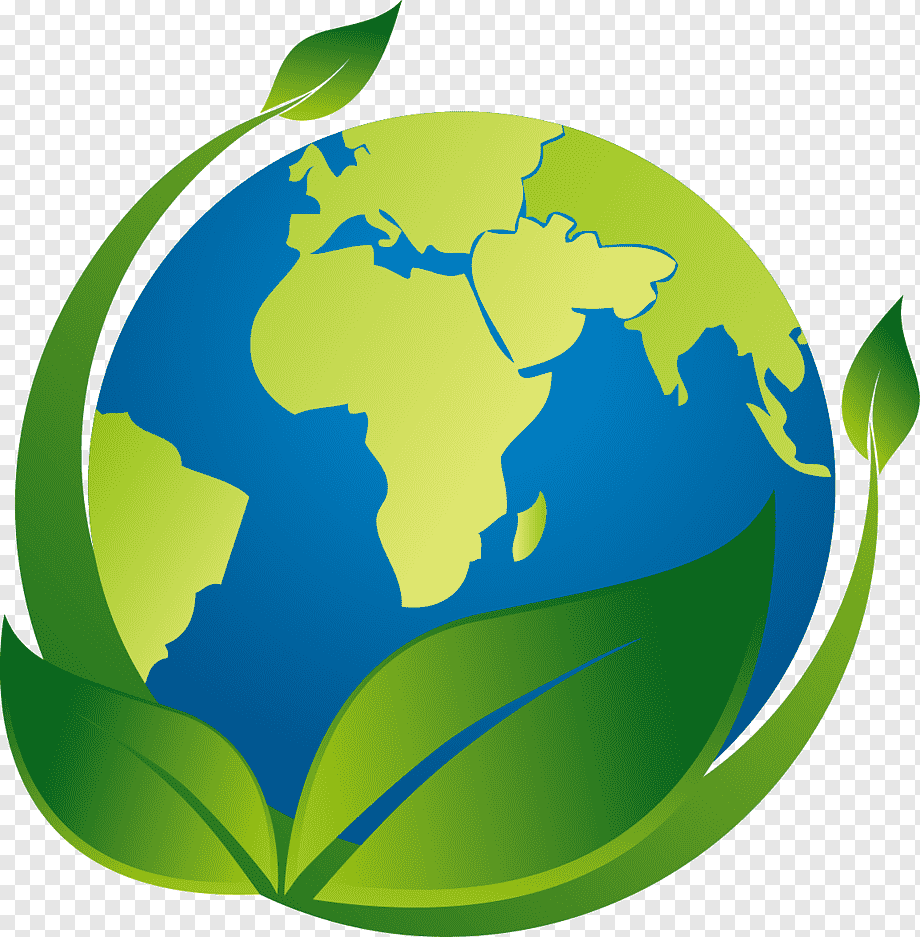    Экологическое просвещение населения является одним из ведущих направлений в деятельности МБУК ЦБС Демидовского района, носит целенаправленный и систематический характер, чему способствует реализация комплексных программ и работа клубов  экологической направленности. Библиотеки  имеют хорошую ресурсную базу, включающую книги и периодические издания, позволяющую успешно реализовывать программы и проекты по экологическому просвещению, тесно взаимодействуют с НП «Смоленское Поозерье».       Воспитанию экологической культуры способствуют как традиционные мероприятия, так и проводимые с применением интерактивных форм работы. Все они направлены на привлечение в библиотеку, пробуждение интереса к проблемам экологии, любви к природе     В современном сложном, многообразном, динамичном, полном противоречий мире проблемы окружающей среды приобрели глобальный масштаб. Основой развития должно стать содружество человека и природы.  В Демидовской центральной районной библиотеке разработана программа по информационному обеспечению системы экологического воспитания и просвещения граждан «Жизнь в руках живущих».  По вопросам, посвященным проблемам экологии, загрязнению атмосферы, почвы, воды со студентами СОГБ ПОУ «Техникум отраслевых технологий» были проведены: урок-предупреждение «Горчит трава, полынь», показан отрывок из фильма «Чернобыль: дни испытаний», оформлена выставка-обзор «Тропинками родного края». Дополняют мероприятия  книжно-иллюстративные выставки «Радость наша огуречная», «Счастье грибника», «Музыка воды». Постоянным партнером библиотеки в проведении мероприятий является   национальный парк «Смоленское Поозерье». Библиотека стремится занять свое место и в виртуальном пространстве, ведет активную работу в социальных сетях. В рубрике «День в календаре» ежемесячно рассказывается об экологических датах. На онлайн-заседаниях клуба «Во саду ли, в огороде» можно узнать, как вырастить рассаду, получить хороший урожай картофеля, раскрыть секреты озимого чеснока, вырастить экзотические овощи, где приобрести новые культуры для сада. Хорошим подспорьем при проведении занятий являются видеоролики снятые работниками библиотеки, в которых участники клуба делятся рецептами, например по засолке огурцов, а также материалы, взятые из интернета, где даются  разнообразные советы и рекомендации по той или и ной теме.   Союз охраны птиц России ежегодно с 2002 года проводит Всероссийскую  акцию «Покормите  птиц зимой!» Демидовская ЦДБ, Пржевальская детская и поселенческие библиотеки филиалы принимают  участие в этом мероприятии и присоединились к челенджу «Покормите птиц зимой». Ребята делали кормушки и фотографировались со своим изделием.    Таким образом, экологическое просвещение является одним из важных направлений в работе библиотеки. С помощью книг и мероприятий библиотекари стараются воспитать и привить бережное отношение к природе,  сформировать знания об основах экологической культуры, экологического просвещения, охраны окружающей среды.   Цель библиотечных мероприятий по экологическому просвещению населения - разъяснение современной экологической ситуации в мире, привлечение внимания местного сообщества к экологическим проблемам, побуждение к действиям в области охраны всего живого, а также знакомство с литературой о природе.                            6.2.10 Духовно – нравственное воспитание    Процесс духовно-нравственного воспитания в библиотеках МБУК ЦБС предусматривал включение пользователей в различные сферы библиотечной деятельности: просветительские и досуговые. В этой работе библиотеки использовали разнообразные формы. Прежде всего, книжно-иллюстративные выставки, которые привлекали внимание читателей к литературе духовного содержания, к лучшим образцам народного творчества. «Чтоб силу верой обрести», «Лишь слову жизнь дана», «И лик Святой нам душу греет», «Под покровом Петра и Февронии». Наиболее эффективными формами работы являются дискуссии и беседы «Крещение Господне», «Честная масленица», «Бесценнейшее чудо на земле» (День семьи, любви и верности), «Внимая Божьему веленью» (иеромонах Роман), онлайн-обзоры «Семья, чтобы жизнь продолжалась», «Всех милей на свете мамочка моя», поэтические минутки «Мама, милая, мама». Процесс духовно-нравственного воспитания предусматривает участие читателей в досуговых мероприятиях.  Так прошли выставки творческих работ В. Лесниковой «Прекрасное пленяет нас всегда» (вышивка), О. Семеновой «И жар души, и рук творенье» (поделки из журнальных трубочек), «Мастерство умелых рук».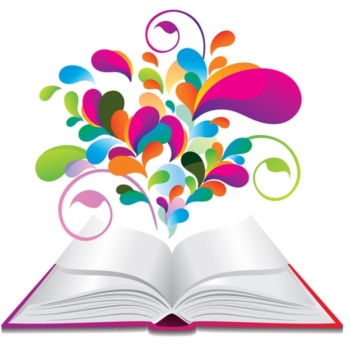 В практике работы МБУК ЦБС множество примеров успешного сотрудничества с представителями духовенства. Сотрудничество библиотек и Демидовского  благочиния РПЦ с каждым годом становится все более разнообразным и востребованным, и объединение усилий позволило выйти на более масштабный формат мероприятий. Совместно с Приходом Покровской церкви на базе Демидовской центральной детской и Пржевальской поселковой взрослой открыты кафедры православной литературы. В настоящее время, когда нравственные ориентиры размыты, а на детей и подростков обрушивается огромное количество информации, особенно актуальной становится задача духовно-нравственного воспитания. Библиотека, наряду с семьёй и школой, призвана помочь юным читателям научиться понимать, что нравственно, а что нет.  Работа с православной литературой в Демидовской ЦДБ ведется по программе «Зерна духовности». Читателями православной кафедры являются дети, руководители детского чтения, родители. Каждую среду,  до ввода ограничительных мер в библиотеке проходили  православные беседы «Встречи с батюшкой или Православная среда». Оформляются книжные выставки к православным праздникам и датам, проводятся различные утренники, беседы, видеоэкскурсии по православным святыням. Совместно с отделом по образованию проводятся детско-юношеские Елизаветинские чтения «Белый Ангел России».  В январе Кафедра православной литературы представила новую рубрику по православию, в рамках которой описываются не только крупные церковные праздники, но и проводятся онлайн - мероприятия, такие как день православной книги https://vk.com/clubibliotekademidov?w=wall-151960361_6059, онлайн - выставка "Радость Пасхальная в детской фантазии". Читатели православной кафедры активно помогают в создании виртуальных мероприятияй.   Вниманию виртуальных пользователей библиотеки были представлены всевозможные викторины, онлайн – выставки, виртуальные презентации и обзоры литературы, Рождественская онлайн – викторина.    Эстетическая и художественная культура являются важнейшими составляющими духовного облика личности. Приобщение к традиционной русской культуре, устному народному творчеству, декоративно-прикладному искусству способствует развитию творческих и эстетических качеств личности. В этом направлении успешно работают сотрудники Закрутской и Бородинской библиотек-филиалов, проводя много интересных и познавательных мероприятий со своими читателями: уроки народной культуры, мастер-классы по прикладному творчеству, фольклорные праздники, литературные игры и конкурсы.     Готовых рецептов воспитания духовно-нравственной культуры не существует. Тем не менее, мы надеемся, что все проводимые мероприятия как офлайн, так и онлайн призваны пробудить в наших читателях то «разумное, доброе, вечное» что и составляет сущность нравственности и духовности.           6.2.11. Работа с социально незащищенными слоями населения,   инвалидами    Сегодня значительная часть населения ощущает свою незащищенность в социальном смысле. Времена меняются, а общечеловеческие ценности, такие, как любовь к ближнему, забота, добросердечие, милосердие, остаются вечными. Главная задача библиотеки в работе с социально-незащищенными слоями населения – создание благоприятных условий для удовлетворения их читательских потребностей, открытый доступ к библиотечным ресурсам. Но в период пандемии короновируса библиотекари столкнулись с тем, что читателям среднего и старшего возраста врачи рекомендовали не выходить из дома, поэтому эта категория пользователей  перестала посещать наши досуговые  мероприятия, участвовать в литературных, познавательных клубах и клубах по интересам,  читать стала меньше и реже. Поэтому большинство наших мероприятий сегодня проходит в онлайн трансляции. Это заседания клубов «Во саду ли, в огороде», интеллектуального клуба знатоков «Что? Где? Когда?», литературного объединения «Колос». 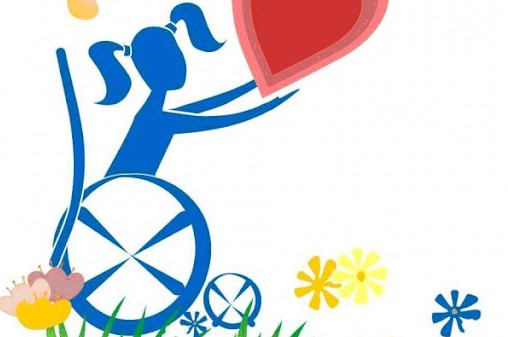  Для обслуживания пользователей с ограниченными возможностями в библиотеке работает социально-культурная программа «Доброта». Библиотекари приносят книги им на дом, а наличие в фонде литературных произведений на аудионосителях позволяет читателям быть в курсе литературных новинок, дает возможность регулярно прослушивать любимые произведения. Для этого создан пункт чтения «Говорящая книга» и оформлен тифлоуголок «Чтение в любом формате».    Своей работой мы стараемся подарить нашим читателям улыбку,  хорошее настроение и напомнить, что мы всегда рядом.   Самыми незащищенными слоями населения являются дети из малообеспеченных семей, дети, оставшиеся без попечения родителей и дети с ограниченными возможностями здоровья. Удовлетворение потребностей детей с ограниченными возможностями здоровья в интеллектуальном развитии, получении информации, общении со сверстниками, является одной из важных функций детских библиотек. С такими детьми мы работаем в тесном взаимодействии с учебными заведениями, социально-реабилитационными центрами, а также индивидуально.  Детская библиотека активно работает с СОГБУ СРЦН «Исток», детьми инвалидами по программе «Ты не один». В рамках декады инвалидов состоялись следующие мероприятия: марафон добра «Мы вместе» (вручение подарков для детей с ограниченными возможностями здоровья).   Состоялось открытие персональной выставки рисунков Лесникова Матвея (10 лет) «Мелодии детской души». Матвей вместе с мамой посещает онлайн мастер класс по рисованию красками и достиг довольно высокого уровня для своего возраста.   Для детей с проблемами зрения в библиотеке выделен фонд литературы с особо крупным шрифтом «Мир доступен всем». Библиотека выписывает журнал «Школьный вестник», есть издания со шрифтом Брайля.                          6.2. 12.Библиотечное обслуживание детей     2018–2027 годы объявлены в нашей стране Десятилетием детства.   Работая с детьми и подростками, библиотеки стремятся соответствовать ожиданиям юных жителей Демидовского района и стараются создавать яркую, живую атмосферу, площадку интересных и полезных встреч детей и взрослых. Библиотечным обслуживанием детей занимаются 2 детских библиотеки и  16 поселенческих библиотек. Методическим центром по работе с детьми является Демидовская центральная детская библиотека. В нашем городе – ДЦДБ является островком духовности, источником нравственных и культурных ценностей. Чтобы соответствовать ожиданиям юных читателей, мы стараемся создать яркую и живую атмосферу в библиотеке. 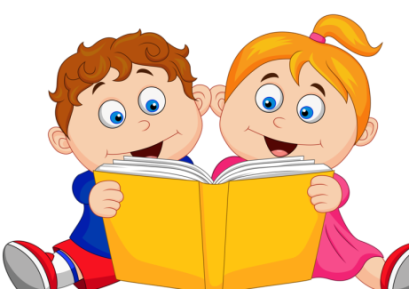    Постоянными нашими партнерами являются: отдел образования администрации МО, детская школа искусств, общеобразовательные школы и их библиотеки, детские дошкольные учреждения, реабилитационный центр «Исток», районный Дом культуры, Дом детского творчества. Основные и яркие события в работе ЦДБ  освещаются на сайте Администрации МО Демидовский район, сайте Демидовской  ЦБС, в газете «Поречанка».  Общее число зарегистрированных в библиотеках читателей-детей до 14 лет включительно составляет  2041 чел. Из них в ДЦРБ– 1332  чел.    Главной целью библиотеки является продвижение книги и чтения, приобщение к культурным ценностям подрастающего поколения. Основными направлениями деятельности являются историко- патриотическое, краеведческое, нравственно-эстетическое, духовно-нравственное воспитание (работа кафедры православной литературы), экологическое, и др. Уделяется внимание работе с детьми инвалидами и детьми, оказавшимися в трудной жизненной ситуации.  На сегодняшний день наших читателей интересуют не только книги, но и новые информационные ресурсы. При работе с подростками невозможно обойтись без информационно – коммуникационных технологий, которые стремительно вошли в библиотечную работу. Для высокого удовлетворения информационных потребностей наших читателей и их запросов мы используем интернет ресурсы. Одним из способов привлечения читателей в библиотеку стали наши онлайн странички в социальных сетях «  «ВКонтакте» и «Одноклассники». Сотрудники библиотеки  в течение  года готовили рубрики и онлайн странички, принимали участие в общебиблиотечных флешмобах и других мероприятиях; готовили  информацию на сайт библиотеки:   «Писатель – юбиляр» на сайт; «Писатель с нашего двора А.Рыбаков», «Известная Вера Звездаева», «Всем детям ровесница –А.Барто», «Иван Суриков –детям», «Взрослая поэтесса с детской душой Э.Мошковская», «Екатерина Вильмонт и Екатерина Матюшкина», «Удивительный детский поэт Г.Ладонщиков», «Ученый, писатель, сказочник А.Волков», «Майков –живописец слова», «С.Баруздин – писатель нашего детства», «Мир детства Любови Воронковой», «Человек, который всегда был прав Е.Шварц», «Поэт, писатель, иллюстратор Е.Чарушин».   -«Дети героической страны»  онлайн рассказ о детях героях и участниках В.О.войны - два раза в месяц по четвергам; -  «Места родные» - виртуальный краеведческий маршрут – два раза в месяц по вторникам; - «Памятники литературным героям» - два раза в месяц по субботам;- Онлайн лекции «Жестокая правда о вредных привычках», «Спасибо милая пчела».;-Челенжи: «Покормите птиц зимой», «Героиня книги». -Викторины: «Знатоки зимующих птиц», «Владыка севера», «Эта птица воробей», «В мире цветов», «Синица озорница».-Онлайн игры: «Космическая азбука», «Цветочный филворд», «Повтори скороговорку».    Нынешнее поколение живет в мире, где современные технологии являются делом привычным и обыденным, для юных читателей электронные коммуникации - реальность, существующая изначально. Именно дети и подростки сегодня являются самыми активными их пользователями, легко осваивающими все новое. И это не удивительно: медиасреда открывает доступ к самой разнообразной информации, дает совершенно уникальные возможности для обретения знаний, умений и навыков. Использование электронных информационных ресурсов, применение новых технологий при обслуживании делает библиотеку современным культурно-просветительным центром для читателей всех возрастов  Демидовская центральная детская библиотека приняла участие во Всероссийской акции «Библиосумерки 2021» под девизом «Книга - путь к звездам». Пока собирались участники акции, был организован просмотр мультфильма «Тайна третьей планеты», по мотивам повести Кира Булычева «Девочка с земли». Перед тем, как отправиться в познавательное путешествие, юных читателей поприветствовала ведущая квеста.  Она познакомила ребят с выставкой рисунков и поделок «Жизнь среди звезд», рассказала о теме встречи и об условиях программы космического путешествия по станциям.  В течение года в привычном режиме в ДЦДБ или как теперь принято в офлайн формате состоялись следующие мероприятия:  - Выставка детских рисунков  победителей и участников акции НП «Смоленское Поозерье» «Покормите птиц зимой» - «Птицы за моим окном» - февраль;  - познавательная программа «Космическая азбука» (апрель);  - Всероссийская акция «Библиосумерки 2021» под девизом «Книга - путь к звездам» - апрель; -  Областной день Чтения «Северный художник слова» к юбилею Б.Шергина (апрель); - утренник «Сундучок семейных сокровищ», посвященный дню семьи (май);- час истории «От узелка до алфавита» ко дню славянской письменности (май); - сказочная викторина «В волшебной Пушкинской стране» -  Пушкинский день России (июнь); - тематическая программа «Достопримечательности России» - посв. Дню России (Июнь);- акция «В государстве Школа», посвященная дню знаний (1 сентября);- патриотический час «Земляки герои», посвященный дню освобождения Смоленщины (сентябрь); - познавательная программа «Человек, который вызывал улыбку», к юбилею Ю.В.Никулина (декабрь).     В 2021 году цифровые показатели идут со снижением, в связи с пандемией. Уменьшилось количество посещений,  количество книговыдач,  количество посещений на массовых мероприятиях. Но мы надеемся на улучшение эпидемиологического положения, и показатели изменятся в лучшую сторону.                           6.2.13. Работа клубов и объединений   Клубные объединения в библиотеке - одна из форм полноценного и информационно-насыщенного свободного времени. Сегодня потребность в таком виде отношений между людьми возрастает. Жизнеспособность клубов определяется не отдельной темой, а атмосферой, которая в клубах складывается. Свободные, простые отношения полезны для слушателей. Они знакомятся с новыми книгами, журналы, получают необходимые знания, сами делятся опытом, помогают советами другим, находят единомышленников и друзей. Клубы по интересам оперативно шагают в ногу со временем, дают возможность соединить чтение с творческой деятельностью. Из-за ограничительных мер, работа многих клубов была приостановлена и переведена в режим онлайн. Записывались видеоролики, беседы .    Сегодня в ЦБС действует 28 разноплановых объединений.  6.3. Общая характеристика читательской аудитории муниципальных библиотек: структура, интересы и предпочтения, наблюдаемые изменения (на основе данных исследований, мониторингов, опросов и т.п.).В библиотеке читают различные по составу группы населения: учащиеся средних школ, студенты, рабочие, служащие, пенсионеры, безработные. Но из-за коронавируса COVID-19, распространившегося по всему миру в 2020 г.  ограничительные мероприятия были введены в различных отраслях хозяйства. Не стали исключением и библиотеки.В 2021 году библиотеки были открыты для посещения читателями, проводились массовые мероприятия, но люди за время пандемии отвыкли ходить в библиотеку, многие переболевшие боялись повторно заболеть. Из-за этого посещаемость, заметно снизилась. У многих дома появилась электронная книга, которая стала альтернативой традиционной, да и интернет остается верным помощником в продвижении чтения. Поэтому и читаемость, заметно упала. Но все же, те пользователи, которые много лет читали на бумажных носителях, в библиотеку после долгого перерыва вернулись. Это в основном люди среднего и старшего возраста. Большинство молодежи предпочитает проводить свой досуг в социальных сетях, чтение у них остается на вторых ролях. Если же кто-то из молодых людей приходит в библиотеку, то в основном спрашивает литературу по школьной программе, учебники для написания курсовых, дипломных работ или книги современных зарубежных авторов, которые в данный момент на слуху. Но работники библиотеки не отчаиваются, понимают, что в этих непростых условиях  нужно находить новые формы и по-другому выстраивать отношения с читателями, приспосабливаться к работе в удаленном режиме. Поэтому при современном развитии технологий общение с читателями не прекращается: на публичных страницах в соцсетях библиотекари продолжают вести активную профессиональную деятельность, придумывая собственный контент.   В 2021 году в библиотеках не проводилось мониторинга по анализу читателей и читательского предпочтения. 6.4. Краткие выводы.    Библиотеки ЦБС обслуживают пользователей разных видов деятельности и профессии. Существенных изменений в качественном составе читателей по сравнению с прошлым годом не произошло.Библиотеки организуют свою деятельность, учитывая основные группы пользователей, с которыми они работают, и виды услуг, которые они могут предоставить. В процессе своей деятельности для обслуживания пользователей библиотеки все шире используют возможности Интернет.Библиотекам с 2020 г. пришлось переходить на новый формат работы. Новый режим дался нелегко, потому что объективно интернет-аудитория не вполне совпадает с реальными посетителями  библиотеки. А работа с новой аудиторией, которую ты не видишь — дело сложное. Но в этих непростых условиях библиотекари сумели  быстро перестроить свою работу, начали развиваться в самых разных направлениях, научились вырабатывать критическое мышление и креативность, правильно анализировать ситуацию. В связи с этим можно сделать вывод: библиотека останется, так как людям нужны книги, информационные ресурсы и общение. А современные технологии, если правильно ими воспользоваться, не сбрасывают книгу с престола, а наоборот – помогают привлечь к чтению. Это инструмент, который способен развить не только доступ, но и мотивацию к чтению. 7.Справочно – библиографическая работа и информационное обслуживание пользователей  Библиографическая деятельность библиотеки в 2020 году была направлена на наиболее полное удовлетворение динамически развивающихся информационных потребностей пользователей на основе традиционных и современных информационных технологий.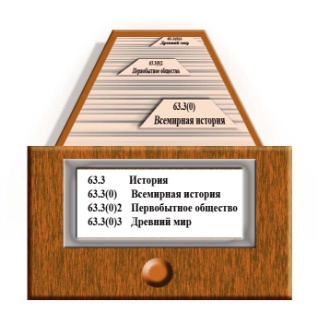 7.1. Организация и ведение СБА в библиотеках.СБА библиотеки по праву считается ключом к фонду документов, раскрывая его состав и содержание в различных аспектах.  Картотеки, наряду с каталогами являются основой библиотечной деятельности, они помогают в подборе информации, оформлении списков литературы, организации выставок, мероприятий. В 2021 году в картотеках выделены новые рубрики по актуальным темам: «Некрасову-200 лет»; «Достоевскому-200лет»; «100 лет Ю. Никулину» и др.    В 2021 году продолжилась работа по ведению накопительных папок и альбомов, которые содержат газетные и журнальные публикации, дайджесты, сценарии к праздникам и знаменательным датам, материалы о жизни и творчестве писателей и поэтов. Они используются для выполнения библиографических справок, для проведения мероприятий и оформления выставок.   В настоящее время на сайте библиотеки действуют: Электронный каталог, и библиографическая база данных периодических изданий СОУНБ им. А. Т. Твардовского «Аналитическая роспись статей», в которую внесено аналитических библиографических записей в формате RUSMARC:7.2. Справочно-библиографическое обслуживание индивидуальных пользователей и коллективных абонентов. Развитие системы СБО с использованием ИКТ. Справки удаленным пользователям   Справочно-библиографическое обслуживание осуществлялось в виде массового, группового и индивидуального информирования.   Индивидуальная работа велась с учетом личностных особенностей каждого читателя. Наша задача, чтобы читатель взял именно «свою» книгу, соответствующую его интересам и реальным потребностям. Информацию абоненты получали по телефону, по электронной почте, из библиографических листков и списков литературы.     Массовое информирование осуществлялось через организацию и проведение выставок – просмотров:«Главная профессия Веры Звездаевой», «Честная Масленица», «Крым на полотнах художников», «Под флагом России», «Обвиняется терроризм», «Песня моя-Россия»(85 лет А. Мишину), «Анатолий Приставкин – писатель и гуманист», «Хлеб-всему голова», «Единством сильна русская земля», «Великий знаток души человеческой»(200 лет Достоевскому), «И жар души и рук творенье» (Всемирный день рукоделия), «Нам жить и помнить» (памяти подвига З. Космодемьянской), «Я песни Родине слагал» (200 лет Н. Некрасову), «Народный любимец» (100 лет Ю. Никулину)  и др. Библиотекари старались, чтобы выставки были не просто частью интерьера, а работали, привлекали внимание к фондам, рекомендовали самое лучшее, воспитывали художественный вкус у читателей.    Библиографические обзоры: «Помнит сердце, не забудет никогда», «Не смолкнет слава тех великих лет», «Становится историей война» проводились и как часть разнообразных мероприятий, и как самостоятельные формы продвижения книги.      В рамках клуба «Грани» прошли мероприятия: исторический час «Снятие блокады Ленинграда»; беседа «Моя речь – моё зеркало»; урок памяти «Это страшное слово Холокост»; час информации «О науке доступно, о жизни серьезно – по страницам журнала «Наука и жизнь»; урок-предупреждение «Горчит трава полынь»; урок истории «Вы в битве Родину спасли»;патриотическое путешествие «Гордимся славою Героев».    В условиях пандемии и самоизоляции библиотека перешла на онлайн-обслуживание, сайт и социальные сети стали проводником к информационным ресурсам широкого круга удаленных пользователей.    В библиотечной практике дистанционного обслуживания можно назвать несколько способов раскрытия библиотечных фондов. Самый распространенный  — создание и размещение на сайте библиотеки и страничках ВК и Ок виртуальных выставок: «Крым на полотнах художников», «Калейдоскоп увлечений», «Его романов пламенные главы. Великое Пятикнижие» (200 лет Ф. М. Достоевскому)и виртуальных обзоров: «Пятитомник «Победа», «Непокоренный Ленинград», «Сталинград-путь к Победе», «100 лет И.Е. Клименко», «Космонавт №1», «Александр Невский», «История России – полный курс», «Ломоносов в художественной литературе», «По страницам журналов».    Одной из форм массового (группового) информирования являются электронные презентации, видеоролики, которые привлекают читателя наглядностью, оригинальностью, разнообразием представленного материала.Были подготовлены презентации, посвященные творчеству писателей: «Человек для людей» (В. Звездаева), «Я писатель, в этом мое призвание» (Салтыков-Щедрин),«Человек есть тайна» (200 лет Ф. М. Достоевскому).   С целью повышения интереса к лучшим произведениям отечественной и зарубежной художественной литературы в отчетном году в рубрике «Книги-юбиляры 2021» ВК была размещена информация об истории создания книг: «Преступление и наказание», «Шагреневая кожа», «Мастер и Маргарита», «Кому на Руси жить хорошо?», «Собака Баскервилей», «Портрет Дориана Грея», «Земля Санникова», «Три сестры», «Божественная комедия», «Семейная хроника» и др.    ИКТ открыли новые возможности в справочно-библиографическом обслуживании пользователей. Уменьшилось время на выполнение запроса. Его результат можно получить как в бумажном, так и в электронном варианте. Пользователям библиотеки предоставлена возможность выхода в Интернет. Поиск информации они ведут как самостоятельно, так и с помощью сотрудников.    Для информирования своих читателей ЦБС широко использует возможности собственного сайта и страничек в социальных сетях ВК и Ок. Современные средства связи: электронная почта, телефон, факс, позволяют не только оперативно доводить информацию до пользователя, но и поддерживать с ним постоянную связь.   В течение года проводилась работа по регулярному обновлению текущей информации на сайте библиотеки и страничках ВК и Ок. В рубриках «Книги-юбиляры 2021»,«Литературный календарь»,«Детектив по пятницам»,«Писатели и их псевдонимы», «Автор недели», «Библиотека рекомендует»можно познакомиться с книжными и журнальными новинками, получить совет, что почитать.   Электронная картотека «Аналитика» и каталог на единый фонд библиотек района и области доступны на сайте с января 2017 года и обеспечивают свободный доступ граждан к информации о предлагаемых к использованию документах в традиционном и электронном форматах.Обращение к электронному каталогу позволяет быстро ответить на запрос читателей, отыскать нужную книгу в фондах библиотеки.   С 2018 года для читателейоткрыт доступ к ресурсам Национальной электронной библиотеки, что значительно расширило возможности предоставления консультативной помощи в поиске и выборе источников информации. Теперь любой посетитель может поработать с уникальным фондом, включающим документы в цифровом формате, что стало особенно актуально в период карантина.   В 2020 году на сайте библиотеки появился виртуальный музей памяти, посвященный событиям Великой Отечественной войны на Демидовской земле «Завещано помнить». Здесь представлены документальные материалы, посвященные годам Великой Отечественной войны, её героям и подвигам на Демидовской земле. Виртуальный музей - удачный пример применения интернет - технологий для решения проблем хранения представленных материалов (фотографий, воспоминаний, документов) и безопасного, быстрого, открытого доступа к электронным экспонатам, не только для читателей библиотеки, но и для удаленных пользователей.   На сегодняшний день, информационные технологии дают возможность поиска новых платформ для более качественного обслуживания удалённых пользователей. На сайте библиотеки создан сервис Виртуальная справочная служба (ВСС), которая выполняет бесплатные онлайн запросы пользователей, связанные с поиском информации по всему спектру тематических направлений.   Читатели присылают запросы на электронную почту библиотеки, странички ВК и Ок или звонят по телефону.  Ответы выдаются в разных формах: в виде библиографических списков, ссылок на Интернет-ресурсы, фактографических данных с указанием источника. И такая форма библиотечного сервиса активно развивается.   Количество выданных справок и консультаций, предоставляемых удаленным пользователям библиотеки- 251.Виртуальная справочная служба (ВСС)- 23 справки.             7.3. Выполнение справок.  Их количество и видовой состав.   Количество выполненных справок – один из основных показателей деятельности библиотеки. В 2021 году в стационарном режимебыло выполнено-451 справка, из них: 185   тематических, 86 уточняющих, 73 адресных,  107фактографических.    Количество выданных справок и консультаций, предоставляемыхудаленным пользователям библиотеки- 251.Виртуальная справочная служба (ВСС) - 23 справки.     В качестве источников выполнения справок использовались СБА, фонд, справочно-правовая система Консультант Плюс, НЭБ, Интернет-ресурсы, электронные каталоги и картотеки.7.4. Использование межбиблиотечного абонемента (МБА), электронной доставки документов (ЭДД) в муниципальных библиотеках.МБА - количество заказов – 0. ЭДД - количество заказов – 0.   7.5. Формирование информационной культуры пользователей. Важнейшей задачей библиотеки является формирование основ информационной культуры. Процесс этот начинается уже при записи читателя в библиотеку. В форме индивидуальной беседы предоставляется информация о Правилах пользования библиотекой, о размещении фондов, и о тех предоставляемых библиотекой услугах, которые сделают более быстрым и правильным поиск необходимой информации.  Для развития культуры чтения проводились групповые беседы и консультации для различных категорий читателей: в фонде, у каталогов и библиографических картотек, непосредственно в ходе поиска ответа на запросы читателя, что способствует активизации библиографического обучения.   Проводились консультации и для работников ЦБС: «Правилапользования электронными каталогом и   картотекой статей «Аналитика», «Составление библиографических списков», «Правила описания книг и статей», «Методика проведения библиотечных занятий», «Как сформулировать запрос в Интернете» «О сервисе «Виртуальная справка».      Были проведены библиотечные уроки:«Книга ваш помощник и друг», «От глиняной таблички до компьютерной странички», «От узелка до алфавита», «От знаков к буквам, от бересты к страницам», «Добрый мир любимых книг», «На журнальной орбите».   С целью знакомства с библиотекой, формирования ее позитивного образа, и привлечения новых читателей во всех библиотеках ЦБС проводились  экскурсии-знакомства и Дни открытых дверей: «Книга-окно в мир», «Есть храм у книг библиотека», «Каждому человеку путь открыт в библиотеку», «Будем знакомы» и др.   Широко используются наглядные формы воспитания информационной культуры, такие как, выставки-просмотры: «Великий собиратель слов», «Энциклопедии для любознательных», «Серия «Эврика», «Книга открывает мир», «Хорошие книги – друзья навсегда»; выставки новых поступлений: «Дары бесценные» (выставка книг, подаренных читателями), «К нам новая книга пришла».   Большое внимание уделялось популяризации   материалов из периодической печати. Одна из рубрик группы «ВК» - «По страницам журналов» в течении года знакомила читателей с новинками периодических изданий, которые получает библиотека. Для пользователей оформлен «Список периодических изданий» на 1-е и 2-е полугодие 2021 года. А в рубрике «Электронный читальный зал (Периодика онлайн)» на сайте библиотеки представлены тематические ссылки на некоторые онлайн версии периодических изданий.   В библиотеках были оформлены пресс - выставки: «Научно-популярный журнал «Наука и жизнь», «По страницам журнала «Край Смоленский».  Проводились: обзоры «Открываем журнальное царство»;часы информации «О науке доступно, о жизни серьезно – по страницам журнала «Наука и жизнь»; Дни периодики «На журнальной орбите»; консультации «Правила пользования библиографической базой данных периодических изданий СОУНБ им. А. Т. Твардовского «Аналитика», СКС и краеведческой СКС».7.6. Выпуск библиографической продукции (информационные и библиографические списки, указатели и др.).  Одним из важных направлений в работе библиотеки является издательская деятельность.   Подготовлено и издано: буклетов- 20; закладок – 16; информационных листков – 7.Составлен «Календарь местных событий на 2022 год».                                        7.7. Краткие выводы.   Из вышеизложенного можно сделать вывод,что справочно-библиографическое обслуживание в текущем году все больше смещалось в сторону онлайн работы с сетевыми и электронными ресурсами, консультированию читателей через Интернет, размещению необходимой для пользователей информации на сайте библиотеки и социальных сетях. Актуальными форматами работы в онлайн-режиме стали: виртуальные выставки и обзоры новой литературы, аннотированные списки художественной литературы,публикации с подборками книг и аудиокниг, художественных и познавательных фильмов.   Создание в 2021 году на сайте Виртуальной справочной службы, позволило выполнять информационные запросы пользователей в полном объеме, качественно и быстро.  Реализовав проект «Виртуальный музей памяти, посвященный событиям Великой Отечественной войны на Демидовской земле «Завещано помнить», мы повысили имидж библиотеки как историко-культурного, образовательного и просветительского центра и направили усилия на повышение популярности библиотеки как виртуальной коммуникационной площадки.  Дальнейшая информационно-библиографическая работа будет направлена на создание и развитие электронных ресурсов и услуг – главного запроса современности.                                                      8.Краеведение8.1. Основные направления краеведческой деятельности   формы работы.   Краеведческая деятельность библиотек – это источник знаний жителей района об истории родного края, воспитания любви к нему, развития патриотизма. Известна истина: чтобы любить Родину, надо, прежде всего узнать и полюбить свой дом, край. Многое связывает человека с местом, где он родился и вырос, где познал «первых лет уроки». Родной край и населяющие его люди, неповторимый облик родной природы – все это прошедшее через сознание, становится частью человеческой судьбы. Краеведческая работа библиотеки – это освоение и сохранение исторического опыта, своеобразный отбор выдержанный временем – в материальной и духовной культуре, быту, в сфере нравственности. Краеведение воспитывает уважение к нашим истокам, родной земле, ее преданиям.   Партнерами по  краеведческой работе являются Демидовский историко-краеведческий музей,  Дом детского творчества, ГДК и поселенческие ДК, школы района. Работа в краеведческом направлении определяется событиями и датами краеведческого характера, народными праздниками. Целевая аудитория для проведения мероприятий краеведческой направленности широкая - это и взрослые пользователи, юношество и дети разных возрастных категорий.   В течение года использовались такие формы работы, как историко-краеведческая конференция, краеведческие часы, часы истории, беседы, посиделки, видеоэкскурсии. Сотрудники библиотеки участвовали во Всероссийской  просветительной акции «Большой этнографический диктант-2021», в апреле площадками всероссийской исторической акции «Диктант Победы» стали Демидовская центральная районная и Пржевальская поселковая библиотеки.    В связи со сложившейся эпидемиологической ситуациейчисло офлайн мероприятий сокращено.  Традиционно проведены краеведческие часы, часы истории, часы памяти, уроки мужества, митинги: «Родиной награжденный» к 100 - летию Н.Д Киселева Героя Советского Союза (Холмовская, Подосинковская),  «Наши земляки – участники войны» (Луговская),  «Наши знаменитые земляки» (Шаповская), «Прикоснись сердцем к мужеству» (Закрутская),«Судьба партизанского командира» (к 130-летию Н. З. Коляды) (Коревская).  Книжные выставки и обзоры: «Есть имена и есть такая дата» (В. Моховичская), «Слобода партизанская» (Пржевальская),«Память хранят живые», «И грянул бой» (к 80-летию начала Смоленского сражения) в библиотеках системы.  Народные праздники и посиделки в библиотеках способствуют сохранению духовных традиций, местных праздников и обрядов, интересная работа в этом направлении ведется в Бородинской поселенческой библиотеке, в рамках фольклорного клуба «Борожаночка», сохраняются местные  песни и обычаи, проходят заседания, посвященные народным праздникам:«Эх, вы, лапти, лапоточки!» и др. В Закрутскойп/б проведеныфольклорные часы «Скоморошьи блины», «Как ходила Коляда по святым вечерам», «История костюма».  Со смоленской землей связано имя первого космонавта Ю.А. Гагарина. К 60-летию первого полета в космос оформлялись книжные выставки: «Манящие звездные дали» (Подосинковская), «Меж звезд и галактик», проведены мероприятия: вечер – портрет «Восходит над миром созвездье Гагарин» (Титовщинская), час краеведения «Сын земли и звёзд»(Коревская), конкурсно-познавательная программа «Он сказал: «Поехали!» (Заборьевская), урок мужества «Он век космический открыл»  (Пржевальская), беседа «Гагарин – первый космонавт» (Бородинская). В 2021 году вся страна отмечает 100 – летие со дня рождения Ю.В. Никулина. К юбилеювеликого земляка в библиотеках системы оформлены книжно – иллюстративные выставки, проведены мероприятия: «Артист яркой индивидуальности» (Подосинковская), «Клоун, актер и любимец публики» (Титовщинская), «Народный любимец» (Луговская).   ЛИТЕРАТУРНОЕ  НАПРАВЛЕНИЕ  краеведческой деятельности муниципальных библиотек осуществляется посредством разнообразных  наглядных, устных и интерактивных форм пропаганды книг писателей и поэтов Демидовского района и Смоленской области. В центральной библиотеке работает литературное объединение «Колос», где ежемесячно собираются  местные поэты и писатели, талантливые творческие люди, чьи произведения находят благодарного читателя.К 85-летию со дня рождения смоленского поэта А. Мишина в библиотеках района оформлены книжные выставки «Читаем Алексея Мищина», проведены поэтические часы «Алексей Мишин – смоленский поэт».   ЭКОЛОГИЧЕСКОЕ НАПРАВЛЕНИЕ краеведческой работы ставит своей целью привлечение внимания пользователей к экологическим проблемам в области охраны окружающей среды, знакомство читателей с литературой о природе Смоленщины и Национальном парке «Смоленское Поозерье». Центральная библиотека работает по программе «Жизнь в руках живущих». Эколого-краеведческие часы, мультимедийные презентации, часы общения, акции «Покорми птиц зимой», «Преобразим село родное», книжные выставки прочно вошли в практику работы библиотек Демидовского района.В Заборьевской, Пржевальской, Коревской, Закустищенской библиотеках оформлены экологические уголки «СмоленскоеПоозерье».Виртуальная выставка детских творческих работ «Мир пернатых друзей ждёт поддержки от людей» проведена в Пржевальской поселковой б/ф.8.2. Реализация краеведческих проектов    Библиотеки ЦБС работают по краеведческой программе «Свет малой Родины».  Проект «Имена в истории родного края» в центральной районной библиотеке действует с августа 2009 года. В рамках этого проекта ежегодно в апреле в центральной районной библиотеке проводились историко-краеведческие конференции «Демидовцы на службе Отечеству». Доклады и мультимедийные презентации участников конференции рассказывают об известных людях демидовской земли.   В связи со сложившейся эпидемиологической обстановкой VIII-ая историко-краеведческая конференция «Демидовцы на службе Отечеству» во второй раз проведена заочно. Итоговая статья о конференции размещена на сайте библиотеки, всем участникам переданы благодарственные письма. Одна работа принята на V всероссийскую заочную научно – практическую конференцию для школьников «Археология текста: Язык всем знаниям и всей природе ключ», получен сертификат. Продолжается виртуальный краеведческий проект «Места родные. В 2021 г. в нем появились заметки о зданиях и улицах Демидова, что особенно заинтересовало пользователей Вк и Ок. Проект пользуется успехом, решено продлить его в 2022 году.   21 сентября - 78 лет со дня освобождения родной Демидовской земли от немецко-фашистских захватчиков. Во всех библиотеках оформлены выставки – просмотры, проведены уроки мужества, часы памяти, митинги. 8.3. Формирование краеведческих баз данных и электронных библиотек  В работе по краеведению центральная районная библиотека достаточно широко использует компьютерные технологии: перенос документов на электронные носители (создание и обработка  текстовой информации, оформление текстовых документов, сканирование фото и фронтовых писем, копирование документов); использование  Интернета в поисковой деятельности; формирование электронных краеведческих ресурсов с целью популяризации знаний о родном крае; проведение виртуальных экскурсии, создание компьютерных презентаций на основе местного материала. На сайте ЦБС размещен краеведческий материал по истории района «Край Демидовский - капелька России». С 2017 года Демидовская центральная районная библиотека  работает совместно с областной универсальной научной библиотекой им. А.Т. Твардовского по созданию росписи газеты «Поречанка» в ЭККС.                            8.4. Выпуск краеведческих изданий Буклеты: «Он первым к звёздам проложил дорогу», «Кобчик – птица 2021 года».  8.5. Раскрытие и продвижение краеведческих фондов, в том числе создание виртуальных выставок  Раскрытие и продвижение краеведческих фондов происходит с помощью выставочной работы.  Ко Дню города в центральной библиотеке  оформлена  выставка-вернисаж «Мой город – капелька России». На «Краеведческих встречах» всегда используются мультимедийные презентации по теме мероприятия.8.6. Создание в библиотеках района историко-краеведческих мини-музеев, краеведческих и этнографических комнат и уголков  В Закрутской библиотеке создан и успешно функционирует  музей народного быта. В нем экспонируются изделия народно-декоративного прикладного искусства,  старинные предметы народного быта. Библиотека постоянно работает по сбору материалов о традиционных народных промыслах. Все это используется в проведении массовых мероприятий. Уголки народного быта в Шаповской, Заборьевской, В-Моховичской, Жичицкой, Луговской библиотеках  пользуются вниманием пользователей библиотек.8.7.Краткие выводы   Краеведческая деятельность входит в число приоритетных направлений в работе библиотек. Муниципальные библиотеки занимают свою, только им свойственную нишу в системе сохранения, изучения и возрождения интереса к историко-культурному наследию региона. В МБУК  ЦБС сформировалась и постоянно совершенствуется  целостная система библиотечной краеведческой работы.                              9.Автоматизация библиотечных процессов9.1. Состояние компьютерного парка библиотек района:- число персональных компьютеров - 24;- число персональных компьютеров для пользователей -12 ;- число муниципальных библиотек, имеющих доступ в Интернет – 11  в том числе с устройства пользователя -   0;        - число техники для оцифровки фонда - 0 .9.2. Анализ состояния автоматизации библиотечных процессов в библиотеках, находящихся в составе библиотечной сети района.В рамках областной долгосрочной программы «Развитие информационного общества и формирование электронного правительства в Смоленской области» за период 2011-2019гг.  подключены к Интернету 12 библиотек со скорость 128 Кбит/с - ( 2019 год – 2). ДЦРБ и ДЦДБ переведены на высокоскоростной  Интернет с середины 2018г.( Приложение №4).Интернет используется для выполнения читательских запросов, библиографических справок с его  помощью библиотекари могут пользоваться услугами электронной почты, как для внутреннего документооборота, так и в обслуживании пользователей (филиалы осуществляют индивидуальное информирование пользователей по e-mail; осуществлять справочное и информационное обслуживание, посещать сайты других библиотек и информационные службы, в том числе дистанционно.9.3. Краткие выводы. Создание компьютерной инфраструктуры существенным образом изменило информационный сервис библиотек, улучшило качество и оперативность информационной деятельности. Однако   в районе остро стоит вопрос модернизации существующего компьютерного парка, приобретения и установки лицензионных программ.                        10. Организационно – методическая работа10.1. Характеристика системы методического сопровождения деятельности библиотек со стороны библиотек, наделенных статусом центральной (ЦБ).    Методическим центром поселенческих библиотек МБУК ЦБС является методико-библиографический отдел  центральной районной библиотеки. Отдел осуществлял методическое сопровождение библиотек по следующим направлениям деятельности: анализ деятельности библиотек; организация библиотечно-информационного обслуживания населения района; выявление, изучение и обобщение передового опыта, внедрение инноваций; организация системы непрерывного образования библиотечных специалистов; методические обеспечение деятельности библиотек в современных условиях.Организационно-методическую деятельность регламентируют следующие документы: Устав МБУК ЦБС Демидовского района; Положение о методико-библиографическом отделе ЦРБ; Должностные инструкции сотрудников отдела.10.2. Виды и формы методических услуг:          - количество индивидуальных и групповых консультаций – 57;          - количество подготовленных информационно- методических материалов 2;  -количество организованных совещаний -3; - семинаров – 5,профессиональных часов – 3;         - количество проведенных обучающих мероприятий -11, дистанционно-0;         - количество выездов в библиотеки – 7;             - исследования и мониторинги (количество, тематика, итоги)-1            В экспресс – опросе «Какие книги Вы читаете?» приняли участие 27 библиотекарей системы. Большинство опрошенных предпочитают книги     современных российских авторов, не забывают  классику, регулярно читают периодические издания.   Вывод: чтение для библиотекарей не только духовная, но и профессиональная необходимость, важно любить книгу не только самому, но и увлечь чтением как можно больше пользователей10.3.Кадровое обеспечение методической деятельности          Штат МБО : заведующий отделом,                                 ведущий библиограф.10.4. Повышение квалификации библиотечных специалистов    Специалисты  МБУК ЦБС повысили свою квалификацию:Удостоверения о повышении квалификации в ФГБОУ высшего образования «Краснодарский государственный институт культуры» по дополнительной профессиональной программе повышения квалификации «Актуальные компетенции специалистов современных муниципальных общедоступных библиотек» получила Черванева Т.М. ведущий библиотекарь ЦРБ.Обучение на практическом семинаре: «Методика составления аналитических библиографических записей в формате RUSMARS» прошли зав. ОКиО Сухорученко Д.Г. и ведущий библиограф Е.Е. Никитина.Зав. информационного отдела Зайцева О.В. приняла участие в  III библиотечном профессиональном форуме «Новые библиотекари», организованном ЦБС Выборгского района г. Санкт-Петербург и в трех дневном марафоне «Дизайнер социальных сетей» для новичков в соц.сети ВК.Зав. МБО Кирсанова Е.Г. приняла участие в вебинаре: «Работа с разделом «Места» на платформе «PRO. Культура. РФ». Заведующие Пржевальской поселковой детской б/ф и Демидовской центральной детской библиотекой приняли участие в работе X Летнего лагеря сельских библиотекарей «Экотур по Смоленскому Поозерью», который прошел в Смоленской областной универсальной научной библиотеке им. А. Т. Твардовского и прошли обучение по теме «Эколого – просветительская деятельность библиотек». По итогам обучения получены сертификаты. Зав. ЦДБ Никитина В.В. приняла участие в семинаре для специалистов сферы защиты детства Демидовского района «Детско – родительские отношения в семье переживающей кризис». По итогам семинара получен сертификат, творческой лаборатории «Библиотечное обслуживание детей: современный подход» в Смоленской областной библиотеке для детей и юношества им. И.С.Соколова-Микитова, в Дне специалиста «Основные направления в работе с детьми и подростками на 2022 год», в ежегодной общероссийской акции на тему организации доступной среды и общения с людьми с инвалидностью в формате добровольного тестирования «Тотальный тест – тренинг «Доступная среда» 2021». По итогам получен сертификат.                              10.5. Профессиональные конкурсы   В ежегодном областном конкурсе «Библиотека Года» Демидовская центральная районная библиотека стала лауреатом в номинации «Общедоступные библиотеки в виртуальном пространстве: перспективы, возможности и реальность».Сотрудники поселенческих библиотек приняли участие в районном профессиональном конкурсе «Писатели в инфографике». Наиболее профессиональными и интересными признаны:Презентации Заборьевской иПодосинковскойп/б;Iместо разделили:Хохрякова Е.А зав. Пржевальской детской б/ф и Козырева Л.В. зав. Холмовскойп/бII место Костючкова Н.А. зав.Закрутскойп/б, Гурова О.В. зав. Титовщинской п/б, Акимова Е.Н. зав. Бородинской п/б. III место Гусева Е.Н. зав.В.Моховичскойп/б, Федорова Л.В. зав. Шаповской. Благодаря конкурсу на сайте библиотеки будет создан подраздел «Инфографика» в котором будут представлены конкурсные работы, посвященные русским писателям.Сотрудники ЦРБ приняли участие:- в работе круглого стола «Современные приоритеты деятельности муниципальных библиотек Смоленской области», проходившем в Краснинской Центральной районной библиотеке;- в областном конкурсе «Лучшая ЭКО – команда» Демидовская центральная детская библиотека;-в областном интернет – фотоконкурсе «Милый сердцу уголок» Бородинская поселенческая б/ф, Пржевальская детская б/ф, ЦРБ;-в областном конкурсе на лучшую интерактивную викторину, посвященную 60 – летию первого полета человека в космос «Дорога в космос» ЦРБ.;-в межрегиональном поэтическом марафоне «Читаем Булгакова» приняла участие ЦРБ.10.6. В профессиональных изданиях в отчетном году опубликовано -         0 публикации.10.7. Краткие выводы.      Работа МБО в отчетном году строилась по направлениям: аналитическому, консультационно-методическому, информационному, обучающему, инновационному, издательскому.     В 2021 году в связи со сложившейся эпидемиологической ситуацией, большая часть работы библиотек прошла в онлайн – формате. В связи с этим проведен семинар «Библиотека в виртуальной среде», индивидуальные консультации касались вопросов работы в социальных сетях, инфографика подготовленная к конкурсу визуализирует известные и малоизвестные факты о русских писателях в формате презентаций.   Информатизация общества проходит стремительно, проникая во все сферы жизни и деятельности, не остаются в стороне библиотеки. К сожалению,  ценность чтения, как духовной потребности, интересного проведения досуга снижается, все чаще люди ищут краткую, необходимую в данный момент информацию. Библиотеки выходят в виртуальное пространство, стремятся  всесторонне раскрыть фонды для пользователей, исчерпывающе выполнять запросы читателей, в социальных сетях предоставляют актуальную информацию. МБО способствует внедрению инноваций, получению профессиональных знаний, развитию творческого потенциала специалистов, оказывает помощь библиотекарям поселенческих библиотек, знакомит с интересным опытом и инновационными разработками, обеспечивает единое организационно - методическое руководство.11.Библиотечные кадры         11.1.Общая характеристика персонала муниципальных библиотек               Эффективность работы библиотек сегодня во многом определяется их кадровым составом. Кадровая ситуация в МБУК ЦБС является стабильной (в отчетном году сокращения кадров не было). По состоянию на 1 января 2021 года штатная численность работников составила – 32.5  человек.      Образовательный уровень специалистов приведен в Приложении № 5. Возрастной   состав сотрудников библиотек   в Приложение № 6.  Стаж работы в библиотеке -   библиотечный  стаж  Приложение №7.  Из которого, видно, что  в библиотеках работает стабильный коллектив с большим стажем работы. В период 1 этапа карантийных мер ( март – август) в коллективе произошел переход к дистанционным формам работы, это  стало серьёзной проверкой для многих. Массовый переход в дистант вызвал вопрос: как организовать работу внутренним отделам, если нет своих онлайн-ресурсов? Были создали корпоративные чаты в WhatsApp для руководителей библиотеки и заведующих отделами и сельских библиотек , во «ВКонтакте» появились рабочие группы по подготовке онлайн мероприятий, по продвижению ресурсов и т.д. Ещё одна проблема — отсутствие у ряда коллег технических возможностей. В этот период работникам свыше 65 лет пришлось уходить на больничные листы, а потом принять решение об увольнении. В связи с производственной необходимостью пришлось вводить в штат Демидовской Центральной библиотеки должность заведующего информационным отделом, по продвижению работы в онлайн-режиме в соцсетях. 11.2. Краткие выводы   Анализ кадрового потенциала показал, что в период пандемии произошел резкий отток персонала свыше 65 лет (3 работника данной категории лет покинули учреждение, это привело к пересмотру штатного расписания с перестановкой персонала, а также  к вливанию  в коллектив молодых кадров , но к сожалению без специального профессионального образования. В условиях формирования информационного общества к библиотекам предъявляются новые требования. Требуется выполнение новых видов работ, расширение списка услуг для населения, но для этого требуются сотрудники новых профессиональных квалификаций (специалисты по ИКТ, психологи, юристы). Поскольку в ЦБС специалистов с высшим образованием явное преобладание (51%), это говорит о высоком интеллектуальном потенциале, позволявшем ей сохранять достаточно высокий уровень библиотечно-информационного обслуживания населения. 70 % сотрудников библиотек имеют стаж работы свыше 10-ти лет. Это зрелые работники, владеющие профессиональным опытом, молодые специалисты составляют лишь 30%, но по сравнению с 2019 годом это + 3 человека,   от общей численности основного персонала библиотек. 12.   Материально-технические ресурсы библиотек12.1. Общая характеристика зданий, помещений муниципальных библиотек.    Развитие библиотечного дела невозможно без планомерного улучшения и укрепления материально-технической базы   библиотек района. Состояние МТБ в большинстве случаев не соответствует требованиям сегодняшнего времени, хотя в целом состояние зданий и помещений муниципальных библиотек является удовлетворительным, аварийных  нет.  Занимаемые помещения для осуществления библиотечной деятельности находятся в оперативном управлении.  Все библиотеки отапливаются.12.2. Финансовое обеспечение материально-технической базы   В рамках программы « Энергоэфективность » произведена замена оконного  блока в ДЦРБ – 1, Пржевальской библиотеки – 5 на сумму 100 тыс.  рублей. В Жичицкой библиотеки произведена замена 2 оконных блоков (39,0 тыс. рублей). Была проведена подготовка электротехнического персонала в количестве 2 человек на сумму 7000руб. Для развития информационных систем и компьютеризации МБУК ЦБС, а также её стабильной работы были приобретены картриджи, тонеры,  бумага для работы на принтере и копировальных аппаратах на общую сумму 30000 рублей. На приобретение канцелярских принадлежностей в общей сумме было израсходовано 20 000 руб., на приобретение хозяйственных товаров потрачено 10000 руб. 45 000 рублей выделено на приобретение электрообогревателей.12.3.Проблемы модернизации библиотечных зданий, приспособления внутреннего пространства библиотек к современным потребностям пользователей, создание условий для безбарьерного общения.      Все библиотеки обеспечены  автоматической  пожарной системой сигнализации,  в Демидовской  центральной детской установлена  тревожная кнопка  с выводом сигнала на пульт ФГКУ УВО МВД России по Смоленской области. В ДЦРБ имеется пандус для доступа пользователей с ограниченными возможностями здоровья.    Одна из главных проблем модернизации библиотечных зданий заключатся в том, что большинство библиотек расположены в приспособленных помещениях, что не дает возможности произвести перепланировку, отвечающую современным требованиям создания условий безбарьерной среды. Кроме того, не хватает площадей для создания комфортного библиотечного обслуживания. Новые площади и условия необходимы в связи с внедрением в библиотечную практику повышенных требований обслуживания людей с ограниченными возможностями. Все библиотеки ЦБС согласно Паспорту доступности признаны доступно условными для всех категорий инвалидов. Несомненно, требуется выполнение ряда мероприятий для созданий комфортных условий, что будет выполняться по мере поступления финансов на соответствующие статьи расходов.13.Основные итоги года        Основным итогом деятельности библиотек Централизованной библиотечной системы Демидовского района в 2021 году можно назвать активную профессиональную позицию в вопросах функционирования библиотечной системы и обслуживания населения района. Сохранена библиотечная сеть. Анализ работы в условиях  пандемии показал, что у библиотечных работников появился новый формат работы в режиме онлайн.  К сожалению, он не может заменить массовых библиотечных мероприятий, но с его помощью можем позиционировать работу библиотек за ее пределами в социальных сетях, делиться опытом и приобретать новых друзей подписчиков. Плановые показатели муниципального задания пришлось корректировать с учетом отработанного времени. Это привело к потере потенциальных читателей и повлияло на книговыдачу и посещения. Сохранен кадровый состав (штат системы укомплектован на 100%).              Библиотеки получили новые возможности для работы с удалёнными пользователями, однако, чтобы не оказаться не у дел в период форс-мажора, они должны уметь очень быстро перестроить свою работу, а сотрудники — учиться на лету, развиваться в самых разных направлениях, вырабатывать критическое мышление и креативность, правильно анализировать ситуацию и быть стрессоустойчивыми. Так или иначе, пандемия заставила нас переосмыслить подходы к работе, чтобы в будущем подобные события не смогли её парализовать.   Нерешенными остались следующие проблемы: недостаточное финансирование комплектования из средств местного бюджета; не в полной мере оснащаются библиотеки лицензионным программным обеспечением, предоставляющим пользователем доступ к электронным ресурсам; нехватка автоматизированных рабочих мест (АРМ) для пользователей, необходим капитальный ремонт кровли в ДЦРБ.     Среди задач, стоящих перед библиотеками на 2022 год можно выделить такие направления: - развитие материально-технической базы, внедрение новейших технологий, в т.ч. информационно- коммуникационных;- дальнейшая работа по продвижению книги и чтения, возвращению интереса к чтению и поддержке отечественной литературы, сбережению русского языка, литературы, культуры; - улучшение качества, предоставляемых библиотеками услуг с учетом мнения населения и общественных организаций                                                                                        ПРИЛОЖЕНИЕ 1                                                                       Приложение №2 Таблица 1Общая характеристика совокупного фонда библиотек района                                                                               Приложение №2  Таблица №2Видовой состав документного фонда библиотек МБУК ЦБС в % соотношении в динамике за 2 года                                                                              Приложение № 2 Таблица №3 Отраслевой состав документного фонда МБУК ЦБС в % соотношении в динамике за 2 года                                                                               Приложение  №3 Таблица №1                                                                       Поступление документов                                                                                     Приложение №3 Таблица 1                                                Финансирование  комплектованияМБУК ЦБС  Демидовского района в 2021 году                                                                                                           Таблица 2Внебюджетные источники  поступления средств на комплектования  (руб.)                                                                                                                  Таблица 3Источники поступления книг (экз.)                                                                                              Приложение№4                                                                                          Приложение №5                                                                                                 Приложение  №6                                                                                                Приложение №71.События годаСтр.1-2.Библиотечная сеть района93.Статистические показатели114.Библиотечные фонды135.Каталогизация и оцифровка библиотечного фонда166.Организация и содержание библиотечного обслуживания     пользователей177.Справочно- библиографическая работа и информационное обслуживание пользователей438.Краеведение489.Автоматизация библиотечных процессов5210.Организационно – методическая работа5311.Библиотечные кадры5512.Материально-технические ресурсы библиотек5613.Основные итоги года5714.Приложения59№ п/пСеть202020211Общее число общедоступных библиотек районаИз них Центральная районная библиотекаЦентральная детская библиотекаЧисло детских библиотек ( поселок Пржевальское)Число библиотек, расположенных в сельской местностиЧисло библиотек – клубовЧисло модельных библиотек2011       1     16 202011      116202Число пунктов внестационарного обслуживания3737№ п/пОрганизация внестационарного обслуживанияКоличествоКоличество№ п/пОрганизация внестационарного обслуживания202020211Библиотечные пункты37372Книгоноши00№п/пСтруктура сети202020211Библиотеки20202ЦСЗИ443Кафедра православной литературы224Центр семейного чтения 11Показатель20202021+/- Пользователи                                                          80027985-17 Книговыдача  130 646147000+16354 Посещения65 94865 566-382ПоказательЦБСЦБГородские  филиалыСельские филиалы%  охвата населения библиотечным обслуживанием                202173358574                                           202072348873ПланФактОтклонение+,-62 00065566+3566утверждено в муниципальном задании на годисполнено на отчетную датуКоличество посещений в стационаре        5400054000утверждено в муниципальном задании на год  исполнено на отчетную датуКоличество выданных экземпляров библиотечного фонда147000147000Показатели2020г.2021г.Обращаемость0.80.9Читаемость16.318.4Посещаемость78.2ПоказателиРасходы на обслуживание одного пользователяРасходы на одно посещениеРасходы на одну документовыдачу2021г.97997,9746,0БиблиотекиВсего поступило средств от платных услуг (сумма)В том числеВ том числеВ том числеБиблиотекиВсего поступило средств от платных услуг (сумма)ксерокопированиес использованием компьютерных технологийдругоеЦБС892002303066170-Центральная районная библиотека751151755057656Центральная детская библиотека748537303755-Сельские библиотеки-филиалы660017504850-Виды изданийЭкземплярЭкземплярЭкземплярЭкземплярЭкземплярЭкземплярВиды изданийНов.поступ.Нов.поступ.Нов.поступ.ВсегоВсегоВсегоВиды изданий20202021+, -20202021+,-Книги20142673+659115648116263+615Брошюры386447+614935050282+932Период.изд-я640485-155ЭЛ.и др.0001711710Всего:30403605+565165169166716+1547Виды изданий% соотношение2020% соотношение2021+, -Книги66,3%74,2%+7,9Периодические издания21%13,4%-7,6Другие виды12,7%12,4%-0,3ВсегоВсегоОПЛОПЛ2,52,53,43,475,8575,85Худож.Худож.202020212020202120202021202020212020202120202021Нов.п.3040360510411085899569106118218302237ВСЕГООПСЭП2,53+475,8580-83Художлит.Электронные изданияАудиовизуальные изданияИздания  для слепых и слабовидящих  ПО ЦБС:205838789171117951199000НаименованиеПоказателя2021г.2020г.Обновляемостьфондов (в %)2,16%1,8%Число муниципальных библиотек, имеющих  веб - сайтыЧисло муниципальных библиотек, имеющих веб - страницыЧисло библиотек, имеющих аккаунты в социальных сетях111БиблиотекаДемидовская Название клубаПрофильРегистрация (год)1. Демидовская ЦБ«Колос»литературный20092. Демидовская ЦБ«Грани»молодежный20043. Демидовская ЦБ«Литературный четверг»литературный19844. Демидовская ЦБ«Во саду ли,  в огороде»сельскохозяйственный19945. Демидовская ЦБ«Что? Где? Когда?»познавательный19936. Демидовская ЦБ «Гражданин 21 века»правовой20097. Детская ЦБ«Эко - ДО»экологический20008. Детская ЦБ«Книжник»литературный20009. Детская ЦБ«Православные встречи»православный201010.Детская ЦБ«Мама, папа и Я»семейный201711. Закрутская«КИД»разносторонний199012. Бородинская «Борожаночка»фольклорный200113. Бородинская«Искра»литературный198714. Пржевальская  поселковая«Наследие»литературный200615. Михайловская «Крокус»разносторонний198916.Закустищенская«Лесовичок»экологический200117. Холмовская«Кругозор»разносторонний199418. Шаповская«Семейный очаг»семейный200919. Шаповская«Веселая горница»детский201520. Дубровская«Библиотечные мастерилки»детский201821. Дубровская «Семья»семейный199022. Заборьевская «Читайка»детский202023. Титовщинская«Читатель и книга» (ЧиК)детский200624. Жичицкая«Хозяюшка»семейный200725. В.Моховичская«Карусель»детский200926.Подосинковская«Клуб интересных встреч» (КИВ)разносторонний201027. Полуяновская«Собеседник»разносторонний201228. Пржевальская  детская«СемьЯ»семейный2017201920202021Количество записей 542763910№ п/пНаименование библиотекиЮридический адрес(место нахождения)Демидовская центральная районная  библиотека216240, Смоленская обл., г.Демидов,  ул.Советская, д. 5Демидовская центральная детская библиотека216240, Смоленская обл., г.Демидов, ул.Советская, д. 5Пржевальская поселковая библиотека-филиал216270, Смоленская обл., Демидовский район, пос. Пржевальское, ул. Советская, д.9Пржевальская поселковая детская библиотека-филиал 216270, Смоленская обл., Демидовский район, пос. Пржевальское, ул. Советская, д.9Баклановская поселенческая библиотека-филиал216265, Смоленская обл., Демидовский район, д.Бакланово, ул. Центральная, д.56Бородинская поселенческая библиотека-филиал216255, Смоленская обл., Демидовский район,  д.Борода, ул. Верхняя, д.10В-Моховичская поселенческая библиотека-филиал216260, Смоленская обл., Демидовский район,  д.В-Моховичи, ул. Парковая, д.2Полуяновская поселенческая библиотека-филиал216254, Смоленская обл., Демидовский район, д.Боярщина, ул.Новая  , д.7Дубровская поселенческая библиотека-филиал216251, Смоленская обл., Демидовский район,  д.Дубровка, ул.Парковая , д.19Жичицкая поселенческая библиотека-филиал216252, Смоленская обл., Демидовский район,  д.Жичицы, ул. Егорова, д.28Заборьевская поселенческая библиотека-филиал216261, Смоленская обл., Демидовский район, д.Заборье, ул. Молодежная, д.27Закрутская поселенческая библиотека-филиал216256,Смоленская обл., Демидовский район, д. Закрутье, ул. Центральная, д.17Закустищенская поселенческая библиотека-филиал216262. Смоленская обл., Демидовский район, д.Холм, ул. Голубая, д.8Коревская поселенческая библиотека-клуб-филиал216272, Смоленская обл., Демидовский район, д.Корево, ул. Ямская, д.10Луговская поселенческая библиотека-клуб-филиал216261,Смоленская обл., Демидовский район, д. Нижние Луги, пер. Южный, д.3Михайловская поселенческая библиотека-филиал216265, Смоленская обл., Демидовский район,  д.Михайловское, ул. Центральная, д.33 Подосинковская поселенческая библиотека-филиал216275, Смоленская обл., Демидовский район, д.Подосинки, ул. Клубная, д.31Титовщинская поселенческая библиотека-филиал216240 , Смоленская обл., Демидовский район, д.Титовщина, ул. Центральная, д.9Холмовская поселенческая библиотека-филиал216244, Смоленская обл., Демидовский район,  д. Центральная Усадьба, ул. Акатовская, д.21Шаповская поселенческая библиотека-филиал216245 ,  Смоленская обл., Демидовский район, д. Шапы, ул. Заречная, д.6ВСЕГОРаспределены по отделамРаспределены по отделамРаспределены по отделамРаспределены по отделамРаспределены по отделамРаспределены по отделамЭлектронные изданияАудиовизуальные изданияИздания  для слепых и слабовидящих  ВСЕГООПСЭП2,53+475,8580-83Худ. лит.Электронные изданияАудиовизуальные изданияИздания  для слепых и слабовидящих  Баклановская252933212223051867000Бородинская61031189154260941514255800В-Моховичская55661450221332632633237100Дубровская64371036191527603064317000 Жичицкая5008892162149931273585000 Заборьевская692814463305572433673985100 Закрутская5323806115198632713870000 Закустищенская723513573584612713574431000Коревская348045849321831852573000Луговская3157294128125511152444000Михайловская3506215025327721220000Полуяновская 3192411946361982465000Подосинковская144115331977188965000Титовщинская3772359214241501382770300Холмовская56989701401411191154213000Шаповская746816611503402813414695000ИТОГО ПО С/Ф:76843149642363357716483399508921300 Демидов ЦБ42982849626292857241946952188667072 Пржевальская №1165984713319124740527637151640212Демидов ДБ226846477171417428343851153227066Пржевальская №2760913885903512535974430000ИТОГО ПО ЦБС:1667163603876159774555911839958911710350годвсегов том числе:в том числе:в том числе:в том числе:Из общего объёма фонда   док.  в спец. форматах для слепых и слабовидящихгодвсегопечатные документыэлектронные документы на съёмных носителяхдок. на др. видах носителейдок. на микроформахИз общего объёма фонда   док.  в спец. форматах для слепых и слабовидящих2020Ед. хр. (всего)165169164998171003262020% от общего объёма фонда100%99,9%0,1%000,2%2021Ед. хр. (всего)166716166545171003502021% от общего объёма фонда100%99,9%0,1%000,2%годВСЕГООПЛЕстественно- научная литератураТехника и с/хИскусство и спортЛитературо-ведение и языкознаниеХудожест-венная литература2020ед. хр.(всего)1651693534076099839559411876949112020% от общего объёма фонда100%21,4%4,6%6%3,4%7,2%57,5%2021ед. хр.(всего)1667163603876159774555911839958912021% от общего объёма фонда100%21,6%4,6%5,9%3,3%7,1%57,5%ВСЕГООПСЭП2,53+475,8580-83Худож. лит.Электронные изданияАудиовизуальные изданияИздания  для слепых и слабовидящих  Баклановская82192415042000Бородинская7734260134000В-Моховичская8719100067000Дубровская6322213035000 Жичицкая9820101076000 Заборьевская7333102037000 Закрутская6823100044000 Закустищенская13233510093000Коревская5820010136000Луговская8221111058000Михайловская5320000033000Полуяновская 7222000050000Подосинковская7617101057000Титовщинская7919110058000Холмовская144284200110000Шаповская7525130046000ИТОГО ПО С/Ф:13193752320232876000 Демидов ЦБ940331422453404500012 Пржевальская №132212032323171000Демидов ДБ7202122136494380012Пржевальская №2304476305243000ИТОГО ПО ЦБС:3605108595106825921780024БюджетВыделено средств (руб.)Выделено средств (руб.)Выделено средств (руб.)Выделено средств (руб.)Поступило изданийПоступило изданийПоступило изданийПоступило изданийПоступило изданийПоступило изданийБюджетВсего выделеносредствв томчисле на книгив том числе напериодические изданияв том числе напериодические изданияВсего поступило изданийВсего поступило изданийв том числе книгив том числе книгив том числе периодикав том числе периодикаБюджетВсего выделеносредствв томчисле на книги2-е пол.2019г.1-е пол.2020 г.экземпляровназванийэкземпляровназванийэкземпляровназванийФЕДЕРАЛЬНЫЙ27123,9927123,99006565656500ОБЛАСТНОЙ4053,014053,01001414141400МУНИЦИПАЛЬНЫЙ113072,7638314,92 29974,6444783,2062718114214248539ВСЕГО:144249,7669491,92 29974,6444783,2070626022122148539Всегоот платных услуг библиотекиот спонсоров, благотворителей) другие (указать0000Книготорговые организацииСектор альтернативного комплектования  СОУБ им. А.Т.ТвардовскогоДарыСпонсорыОРФДругое (передача)2214272025000БиблиотекиАдрес электронной почты1.Демидовская центральная  районная библиотекаbibldem@rambler.ru2.Демидовская центральная детская библиотекаddemidovskaya@inbox.ru3.Бородинская поселенческая библиотека - филиалboroda-lib.ru@yandex.ru4.Пржевальская поселковая библиотекаmarina170882@mail.ru5.Заборьевская поселенческая библиотека - филиалchurnasovanadejda@rambler.ru6.Шаповская поселенческая библиотека - филиалbiblioteka.54@mail.ru7.Дубровская поселенческая библиотека-филиалdubrovka.bibltoteka@yandex.ru8.Титовщинская поселенческая библиотека-филиалolenka_gurova_76@mail.ru9.В-Моховичская поселенческая библиотека-филиалmohoviti@bk.ru10.Закрутская поселенческая библиотека-филиал11.Закустищенская поселенческая библиотека-филиал12.Подосинковская поселенческая библиотека-филиал должностьВсего по штатуОбразованиеОбразованиеОбразованиеОбразованиеОбразованиедолжностьВсего по штатуВысшее/в т.ч. по культуреСр.спец./ в т.ч. по культуреНезакон. высшеесреднееОбучаются в настоящ. времяДиректор11/1Зав. филиалами187/510/7-10Библиотечные работники2316/106/1-10ИТОГО:4224/1616/8-20ДолжностьВсего по штатуИз них замещеноВозрастДолжностьВсего по штатуИз них замещеноВсегоДо 30 летОт 31 до 40От 41 до 50От 51 до 55От 56 до 60Свыше 60Директор1111Зав. филиалами181818-16416Библиотечные работники232323523445ИТОГО:42424253108511должностьВсего по штатуСтажСтажСтажСтажСтаждолжностьВсего по штатуДо 1 годаОт 1 до 3 летОт 3 до 6От 6 до 10Свыше 10Директор11Зав. филиалами18014112Библиотечные работники23031316ИТОГО:42045429